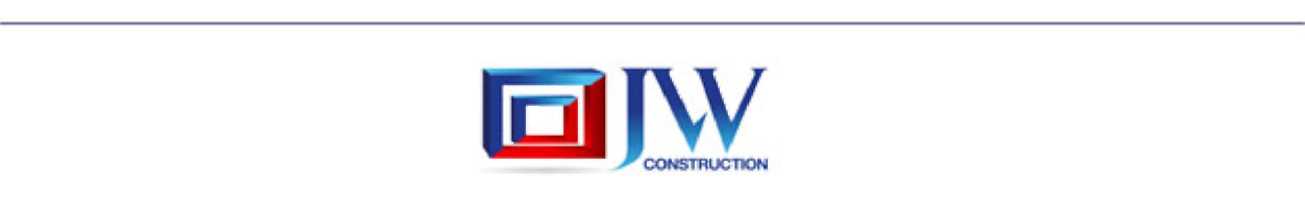 Financial Statement for the period between January 1, 2014 through December 31, 2014 Prepared in accordance with International Financial Reporting Standards 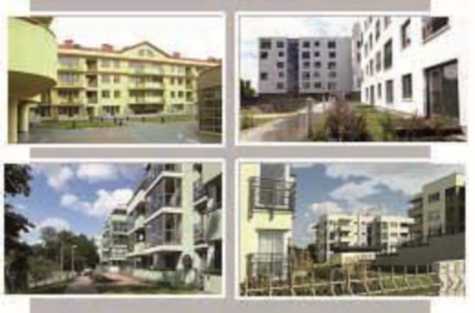 Ząbki, February 25, 2015 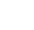 INTRODUCTION TO THE FINANCIAL STATEMENT GENERAL INFORMATIONJ.W. Construction Holding S.A., hereinafter referred to as Company, is a joint-stock company with its registered office in Ząbki, Poland at 326 Radzymińska street, REGON id. no.: 010621332 was initially registered as Towarzystwo Budowlano-Mieszkaniowe Batory Sp. z o.o., a limited liability company, on 7 March 1994 under number RHB 39782. On 15 January 2001 it was transformed into a joint-stock company and registered with the District Court for Warsaw under number RHB 63464. On 16 July 2001 the Company changed its name to the current "J.W. Construction Holding S.A." and was entered into the National Court Register under number KRS 0000028142.In accordance with the Polish Classification of Activities (Polska Klasyfikacja Działalności) the core business of the Company is development and sale of own properties for the Company's own account. The subject of the Company's activity is also the implementation of the building, designing and supportive production, as well as trade in real estate, sale of aggregates and hotel services.As of December 31, 2013, the lifetime of the Company is unlimited. The business year of the Company is a calendar year i.e. the period from January 1 through December 31.The foregoing report was approved by Company Management Board on February 25, 2015 with the publication date of March 19, 2015. If there are any significant changes requiring disclosure, the financial statement can be changed after the modification thereof prior to approval solely by Company Management Board.   ADOPTED PRINCIPLES (POLICY) OF ACCOUNTINGGoing concern basis and comparability of financial statements J.W. Construction Holding S.A. assumes that it will operate as a going concern and that financial statements are comparable. As at the balance sheet date the company of J.W. Construction Holding S.A. did not find out any threats to the going concern assumption. The financial reporting is prepared in accordance with the historical cost convention. The financial information was not measured with any other method, which guarantees that the financial statements presented in the consolidated financial statements are comparable.Declaration of unconditional compliance with IFRS The financial statement of J.W. Construction Holding S.A. was prepared in accordance with the International Financial Reporting Standards, as approved by the European Union. J.W. Construction Holding S.A. has assumed that besides accounting estimates, also a professional judgement of the management was significant for the financial statements.Significant estimations and assumptions Estimations and judgements are subject to periodic verification of the Company. When making estimations J.W. Construction Holding S.A. makes the following assumptions referring to the future; - Estimation of impairment allowance. Impairment allowance is established taking account of expected risk connected with receivables and created collateral having impact on effective debt collection. Although the assumptions are made using the best knowledge, real results may be different than expected.- Estimations connected with establishing deferred tax assets in accordance with IAS 12. Due to the highly volatile economy it may happen that real earnings and tax income are different than planned.- Estimation of potential costs of fiscal and court proceedings pending against the parent company. When preparing the financial statements the opportunities and risks connected with pending proceedings are reviewed on a case by case basis, and provisions for potential losses are created accordingly. However, it is also possible that a court or a fiscal authority makes a judgement or issues a decision other than expected by the company and the created provisions may prove insufficient. - The company gains revenues from services supplied by the Issuer under contracts for a specified time. Services supplied by the Issuer are long-term ones and their term of performance is over six months.The results of applying new standards of accounting and changes to the accounting policy The principles (policy) of accounting that were used for preparation of this financial statements for the financial year end of 2014 are consistent with those used for preparation of the financial statements for the financial year of 2013, with the exception of changes described below. Company applied the same principles for the current and comparable period unless the standard or interpretation assumed only a prospective application.Changes resulting from changes to IFR The following new or revised standards or interpretations issued by the International Accounting Standards Board or IFRS Interpretations Committee are applied from January 1, 2014:IFRS 10 Consolidated Financial StatementIFRS 11Joint arrangementsIFRS 12 Disclosure of Interests in Other Entities IFRS 27 Separate Financial StatementsIFRS 28 Investments in Associates and Joint VenturesChanges to IFRS 32 Compensation of assets and financial obligations Guidelines to transitional provisions (Amendments to IFRS 10, IFRS 11 and IFRS 12)Investment units (Changes to IFRS 10, IFRS 12 and IFRS 27)Changes to IFRS 36 Impairment of assets Changes to IFRS 39 Novation of Derivatives and Continuation of Hedge AccountingTheir adaptation did not affect the results of the Company's activity and financial situation, but resulted only in changes of applied accounting policy or eventually in expending of the scope of required disclosures or terminology used.The main consequences of the application of new regulations:IFRS 10 Consolidated Financial StatementsA new standard was published on May 12, 2011 and is to substitute SIC 12 Consolidation - Special Purpose Vehicles and a part of IFRS 27 Consolidated and separate financial statements. This standard defines the notion of control as a factor determining whether an entity should be subject to a consolidated financial statement and whether it has guidelines assisting in determining whether an entity excersises a control or not. Application of the revised standards does not have any significant impact on the financial statements of Company.IFRS 11 Joint arrangementsA new standard published on May 12, 2011 and is to substitute SIC 13 Jointly Controlled Entities - non pecuniary contributions of partners and IFRS 31 - Shares in common ventures. This standard puts emphasis on the law and obligations resulting from the common agreements irrespectively of their legal form and eliminates inconsistencies in reporting by defining the method of settlement of shares in jointly controlled entities. The application of this standard has no significant impact on Company financial statement.IFRS 12 Disclosure information in regard to shares in other units A new standard was published on May 12, 2011 and involves the requirements for information disclosure in regard to engagement in new entities and investments. The application of the new standard shall have no significant influence on Company financial statement.IFRS 27 Disclosure of Interests in Other EntitiesA nwe standard published on May 12, 2011 and results first of all from previous IAS 27 to new IFRS 10 and IFRS 11. This new standard involves the requirements in the scope of presentation and disclosure in a separate financial report of an investmenet in affiliated entities, related and common endeavors. This standard shall substitute IAS 27 Consolidated and separate financial statements. The application of the new standard shall have no significant influence on Company’s financial statement.IFRS 28 Investments in Associates and Joint VenturesA new standard was published on May 12, 2011 and regards investment settlement in related entities. It describes the requirements for application of the ownership right method in investments in affiliated entities and in commonly controlled entitites. This standard shall substitute previous IAS 28 Investments in affiliated entities. The application of the new standard shall have no effect on Company’s financial statement.Changes to IFRS 32 Compensation of assets and financial obligationsChamges to IAS 32 were published on December 16, 2011 and apply to annual periods starting on January 1, 2014 or later. The changes are an answer towards inconsistencies in the application of the criteria for compensation existing in IAS 31. The application of this new standard shall have no significant influence on Company’s financial statement.Guidelines to transitional provisions (Amendments to IFRS 10, IFRS 11 and IFRS 12)The guidelines were published on June 28. 2012 and involve additional information regarding the application of IFRS 10, IFRS 11 and IFRS 12, including presentation of contrast data in case of the IFRS 10. The application of these changes shall have no significant influence on Company’s financial statement. Investment units (Changes to IFRS 10, IFRS 12 and IAS 27) The guidelines were published on October 31, 2012 and involve other principles regarding the application of IFRS 10 and IFRS 12 in case of units characteristic of investment funds. The application of this standard shall have no significant impact on Company’s financial statement.Changes to IAS 36 Recoverable amount disclosures for non-financial assets The changes were published on May 29, 2013 and apply towards annual period starting on January 1, 2014 or later. The changes result in modification of the disclosures in relation to the non-financial impairment of assets, they inter alia require that recoverable amount of an asset is disclosed (an entity earning cash flows) only in the periods when value depreciation is presented or the value of a given asset (or entity) is reserved. With the exception of goodwill and certain intangible assets for which an annual impairment test is required, entities are required to conduct impairment tests where there is an indication of impairment of an asset, and the test may be conducted for a 'cash-generating unit' where an asset does not generate cash inflows that are largely independent of those from other assets.The application of this standard shall have no important influence on Company’s financial statement.Changes to IAS 39 Zmiany do MSR 39 Novation (renewal) if derivatives and continuationg of hedge accounting The changes were published on June 27, 2013 and they apply towards annual periods starting on January 1, 2014 or later. The changes allow for continuation of the application of hedge accounting (on certain conditions) in case when a derivative being a securing instrument is renewable as a result of legal regulations and as a result there are no changes of the settlement institution. Chantes of IAS 39 are an effect of the changes in the legal regulations in many countries the effect of which being obligatory of settlement of existing derivatives not traded on stock exchanges and their renewal with the central settlement institution. The application of these changes shall have no influence on Company financial statement..Changes made by the Company itself Company did not made a correction of presentation of comparable data for the year ended on December 31, 2014. Not effective standards (New standards and interpretations)In this financial statement, the Group did not decide of an earlier use of published standards or interpretations before their effective date. The following standards and interpretations were issued by the IFRS Interpretations Committee and IFRIC and not yet entered into force on the balance sheet date:IFRS 9 Financial Instruments This new standard was published on July 24, 2014 and is applicable towards annual periods starting from January 1, 2018 or later. The purpose of this standard to arrange in order the classification of financial assets and introduction of a unified approach towards the assessment of the loss of value regarding all financial instruments. This standard also introduces a new hedge accounting model in order to unify the principles for presentation of risk management information in financial statements. Company shall apply the modified standard in the scope of introduced changes from January 1, 2018. On the day on which this financial statement was prepared it was not possible to convincingly assess the influence of the application of this standard. Company started the analysis of the introduction of this new standard.IFRS 14 Regulatory Deferral AccountsThis new standard was published on January 30, 2014 and is applicable to annual periods starting on January 1, 2016 or later. It has a transitory character due to conducted work on the part of IFRS regarding the regulation of how operations shall be settled in new conditions of price regulations. This standard introduces new principles of presentation of assets and liabilities due to transactions with regulated prices when an entity decides to adopt IFRS. Company shall adopt the new standard from January 1, 2016. Adoption of the new standard has no influence on Company financial statement.IFRS15 Revenue from contracts with customers This new unified standard was published on May 28, 2014 and is applicable towards annual reports starting on January 1, 2017 or later and its earlier application is permitted. This standard establishes new framework for presentation of revenue and involves principles that shall replace the majority of guidelines in the scope of presentation of existing revenue currently found in IFRS, in particular in IFRS 18 Revenue, IFRS 11 Construction service contract and the interpretations related thereto. On the day of preparation of the foregoing financial statement, it is not feasible to prepare a convincing assessment of the influence of application of this new standard. Company has initiated the analysis of the consequences of the introduction of this new standard. Changes to various standards resulting from an annual review of International Financial Reporting Standards (Annual Improvements 2010-2012)On December 12, 2014 there were further changes made to seven standards resulting from the project of proposed changes to IFRS published on May 2012. The mostly apply to annual reports starting on Jul1 1, 2014 or later.Company applies the changed standards in the scope of changes from January 1, 2015 unless there is another time limit established. The application of the changed standards has no significant influence on Company financial statement. Changes to various standards resulting from an annual review of International Financial Reporting Standards (Annual Improvements 2011-2013)On December 12, 2013 further changes were published towards 4 standards resulting from the project of proposed changes to Inernational Financial Reporting Standards published in November of 2012. They apply mostly to annual periods starting on July 1, 2014 or later.Company shall implement changed standards in the scope of the changes applicable from January 1, 2014 unless there is no implementation date. Application of the changed standards shall no have any significant influence on Company financial statement.  Changes to IFRS 19 Employee benefits  A new interpretation was published on November 21, 2013 and has application towards annual periods starting from July 1, 2014 or later. These changes render accounting principles more precise, and in some cases simplify them, for employee benefits (or other third parties) paid to appropriate plans. Company shall apply the changed standard in the scope of introduced changes from January 1, 2015. The application of changed standards shall have no influence on Company’s financial statement. IFRIC 21 interpretation Public levies A new interpretation was published on May 20, 2013 and applies to annual period starting on January 1, 2014 or later. This interpretation involves guidelines regarding which periods given obligations to pay public levies should be disclosed in. Company shall apply this new interpretation from the date fixed in European Commission’s regulation allowing this interpretation in the European Union, which is from January 1, 2015. The application of the new standards shall have no influence on Company financial statement.Changes to IFRS 11 Joint arrangmenets Changes to IFRS 11 were published on May 6, 2014 and apply towards annual periods starting on January 1, 2016 or later. The purpose of the changes is a detailed disclosure of the guidelines explaining the way transactions regarding acquisition through common endevors constituting a venture should be presented in. The changes require that identical principles should be utilized as during mergers of entities. The application of the changed standards shall have no significant impact on Company’s financial statement.changes to IAS 16 and IAS 38 Explanations in the scope of accepted methods for presentation of write-offs and amortization Changes to IFRS 16 Fixed assets and IAS 38 Intangible assets were published on May 12, 2014 and are applied to the periods starting on January 1, 2016 or later. The change constitutes an additional explanation towards permitted amortization methods. The goal of the changes is to indicate whether the method for calculating a write-off basis for tangible and intangible assets bases on revenue is not appropriate but in the case of intangible assets this method can be applied in appropriate circumstances. The application of the changed standards shall have no significant impact on Company’s financial statement. Changes to IAS 16 amd IAS 41 Agriculture: Agriculturalal production Changes to IFRS 16 and 41 were published on June 30, 2014 and they are applied to annual reports starting on January 1, 2016 or later. This changes shows that plants produced should be presented in the same way as fixed assets in the scope of IAS 16. As a result produced plants should be seen through the prism of IAS 16 insead of IAS 41. Agricultrual production produced through produced plants are subject to IAS 41. The application of the changed standards shall have no impact on Company’s financial statement. Changes to IAS 27: Ownership rights methods in separate financial statements Changes to IAS 27 were published on August 12, 2014 and apply to the periods starting on January 1, 2016 or later. They bring IFRS back a possibility to present in separate financial statement financial investments in related units, common enterprises and affiliated units using the ownership rights method. In case of choosing this method it is required that this method is applied to every investment in a given category. 	The application of the changed standards shall have no significant influence on Company’s financial statement. changes to IFRS 10 and IAS 28: Sale or transfer of assets between investor and its affiliated units or a common enterprise Changes to IFRS 10 and IAS 28 were published on September 11, 2014 and apply to annual reports starting on January 1, 2016 or later. The changes refer to the accounting aspect of transactions in which a domination unit loses control over an affiliated unit that is not a business in accordance with the definion in IRFS 3 “Merger of Units” by way of sale of all or part of units in an affiliated unit to another affiliated unit or a common enterprise presented by the ownership right method. As of the date of preparation of the foregoing financial statement it is not possible to assess convincingly the effect of the application of the new standard. Changes to various standards resulting from an annual review of Internial Financial Reporting Standards (Annual Improvements 2012-2014)On September 2014, there were further changes published to 4 standards resulting from the project of proposed changes to International Financial Reporting Standards published in December 2013..They apply mostly to annual periods starting on January 1, 2016 or later. Company shall apply the changed standards in the scope of introduced changes on January 1, 2016 unless there is another time for their adoption. The application of these standards shall have no significant influence on Company financial statement.Changes to IAS 1: Initiative in disclosure matters On December 18, 2014 as part of a large initiative with an eye to improving presentation and disclosure in financial reports changes to IAS 1 were published. These changes are to further encourage entities to apply professiona assessment in defining what information to be disclosed in financial reports. For example, the changes render more precise the issue whether the significance regards the entirety of financial reports and whether inclusion of non-significant information can reduce the usefulness of precisely financial information.Also they render more precise whether the units should apply a professional assessment when describing which place and what order information in case of disclosure of financial information should be presented in.  The published changes are also accompanied by the project of changes for IAS 7: Cash flow statement increasing the requirements for financial activity and cash and their equivalent units. The changes can be applied immediately and it is obligatory to use them for annual reports starting on January 2016 or later. Company started an analysis of the effect of introduction of the changes. Company shall adopt the changes on January 2016 at the laters and their effect can be the change of scope/authorization form presented in the financial statement.Changes to IFRS 10, IFRS 12 and IFRS 28: Investment units: exception from consolidation Changes to IFRS 10, IFRS 12 and IFRS 28 were published on December 18, 2014 and are applied towards annual periods starting on January 1, 2016 or later and their purpose is to render more precise the requirements in the scope of accounting of investment units.  Company expects that the application of the changed standards shall have no influence on Company’s financial statement. IFRS in the shape approved by EU do not significantly differ from the regulations adopted by the Internation Accounting Standards Council with the exception of those standards, interpretations and changes thereto that on the day of approval of the foregoing financial statement for publication were not yet approved for application by EU:IFRS 9 Financial instruments published on July 24, 2014,IFRS 14 Regulatory Deferral Accounts published on January 30, 2014, IFRS 15 Revenue from the Contracts with Customers published on May 28, 2014, Changes to IFRS 11 Presentation of acquisition of assets through common endeavors published on May 6, 2014,Changes to IAS 16 and IAS 38 Explanations in the scope of accepted methods for disclosure of write-offs and amortization published on May 12, 2014,Changes to IAS 16 and IAS 41: Agriculture produce published on June 30, 2014,Changes to IAS 27: Methods for ownership right in separate financial statements published on August 12, 2014, Changes to IFRS 10 AND IAS 28: Sale or transfer of assets between investor and its affiliated unit or common enterprise published on September 11, 2014, Changes to various standards resulting from an annula review of International Financial Reporting Standards (Annual Improvements 2012-2014) published on September 25, 2014,Changes to IAS 1 : Initiative in matters of disclosure, Changes to IAS 10, IAS 12 and IAS 28: Investment units: application of the exception from consolidation.Accounting policy Intangible assets  Intangible assets are priced at cost and include proprietary rights such as: concessions, patents, licenses, trademarks, copyrights, know-how and computer software. Intangible assets are identifiable non-monetary assets. Intangible assets are recognizable if: - they are identifiable, - the company controls such assets, due to which it is entitled to future economic benefits that are attributable to them and is able to restrict third party access to such benefits, - they generate future economic benefits which may occur in the form of revenues from sales or cost savings for the company, - the acquisition price or manufacturing cost of a given asset can be measured reliably Intangible assets are amortized with the straight-line method for the period of their expected useful life. Intangible assets of an indefinite useful life (goodwill) are not amortized but tested for impairment on an annual basis, in accordance with IAS 36.Tangible assets  Tangible assets cover resources controlled by the company (owned by the same) as a result of past events, from which future economic benefits are expected to flow to the company and which are kept by the same for use in production or supply of goods and services, for rendering them for use to other entities under lease agreements or for the purpose of administration, and which are expected to be used for over one year. The company recognizes tangible assets as assets when they are usable, complete and their cost (acquisition price or manufacturing cost) may be measured reliably. Tangible assets are measured at acquisition price or manufacturing cost. Tangible assets are depreciated with the straight-line method for the period of their useful life as follows: - Buildings and structures: the depreciation rates from 1.25% - 4,5% - Machinery and equipment: 5% - 30% - Means of transport: 12.5% - 20% Subsequent expenditures on tangible assets are included in their carrying value if it is probable that the business entity will gain future economic benefits exceeding the ones obtainable under the initially estimated earnings from assets held before such expenditures. Current costs of maintenance and repairs are expensed in the period in which they were incurred. Fixed small assets with a value below PLN 3,500,00 are amortized once on the date of purchase. In case of fixed assets, which permanently lost their economic usefulness , unplanned depreciation charge included in other operating costs is made. The Company verified the value of their assets. Fixed assets that are disclosed in the financial statements do not differ from their assumed cost.Impairment of tangible assets and intangible assetsWhenever there are indications that tangible assets and intangible assets may be impaired, the said assets are tested for impairment. The established amounts of impairment losses reduce the carrying value of an asset subject to impairment and are disclosed in the income statement. Impairment losses on assets that were earlier re-measured adjust the revaluation reserve up to the amounts disclosed in equity, and below the acquisition price they are disclosed in the income statement. An impairment loss is recognized for the amount by which the asset's carrying value exceeds its recoverable amount. The recoverable amount is the higher of the asset's net realizable value and the value in use. Impairment losses are reversed when the circumstances due to which they were made cease to exist. Impairment loss reversals are disclosed in the income statement except for the ones which earlier reduced the revaluation reserve. They then adjust the said reserve up to the value of earlier reductions.Investment real estate Investment real estate is real estate (land, building or a part of the same, or both) treated by the owner as a source of revenues from rents or held for growth in value. Such real estate is not used in production, supply of goods and services or administration activities, neither is it held for sale in an ordinary course of business. Investment real estate is in particular land kept for its long-term growth in value or land whose future use is presently undetermined. Investment real estate is initially measured at acquisition price or manufacturing cost including transaction expenses. After initial recognition, an entity using a model of fair value measurement, measures at the fair value all investment properties and investment properties under construction, with the exception of cases where an entity cannot reliably determine the fair value of investment properties. The gain or loss arising from changes in fair value of investment property affects net profit or net loss for the period in which the change occurred. LeaseA lease is an agreement whereby a lessor conveys to a lessee, in return for a specific payment or a series of payments, the right to use an asset for a specified time. The company classifies leases as operating leases or financial leases. A lease is classified as a financial lease when substantially all risks and rewards of ownership of the leased asset are transferred to company. A financial lease is initially disclosed on the lease commencement date understood as the day from which the company is entitled to use the leased asset. As at the lease commencement date, the financial lease is disclosed in the balance sheet of the company as a component of assets and liabilities: - in the amount equal to the market value of the leased asset, - the present (discounted) value of lease payments, depending on which amount is lower. Lease payments are divided into financial expenses (presented in the income statement for a given period) and principal payments, reducing the liability under the lease. Financial expenses are disclosed directly in the income statement. Leased assets disclosed in the balance sheet are amortized and depreciated under the same principles as other purchased assets of a similar kind. The period of amortization or depreciation is equal to the period of lease unless after the end of the lease the company intends to buy the ownership right to the leased asset. Any lease that does not satisfy the criteria of a financial lease is classified as an operating lease. Payments made under an operating lease are expensed in the income statement on a straight-line basis over the period of leas.Inventories Inventories comprising materials, work in progress, finished products, goods and trade advances are understood as assets which are:materials or raw materials designated for use during production or supply of services, produced for the purpose of sale in an ordinary course of business, held for sale in an ordinary course of business. Finished products are components of the completed projects (residential homes, multifamily housing), such as apartments, commercial spaces, basements, garage and parking places. Finished products are components of completed projects (housing estates, multi-family housing estates) such as apartments, commercial premises, basements, garages, garage places, parking places. This item comprises other finished products used in the production process of the company. Finished products are measured at the lower of acquisition price (manufacturing cost - including direct costs and a substantiated part of indirect costs as well as costs of borrowings incurred until the production completion date) and a net realizable value. Should the acquisition price or manufacturing cost be higher than the expected net realizable value, the company discloses an impairment loss adjusting costs of goods sold. The depletion of finished products is performed through detailed identification of particular items. Work in progress covers expenditures made on building housing estates and costs connected with auxiliary production. Auxiliary production is measured at manufacturing cost. Production connected with building of housing estates is valued in accordance with IAS 11 "Construction Contracts" and the principles referred to under section "Long-term developer contracts".”.Borrowing Costs Costs of borrowings comprise interest, exchange losses and other financial expenses incurred by the company due to borrowings. The Company defers costs of borrowings that may be allocated directly to acquisition (land and construction services), construction or manufacturing of an asset as a part of acquisition price or manufacturing cost of such asset. The said costs are deferred until the production or construction completion date. Other costs of borrowings are recognized in the period in which they are incurred, regardless of the manner of using the borrowingCurrent and non-current receivables Receivables are disclosed in the financial statements at the amount due less impairment allowance. Receivables are re-measured taking account of the probability of their payment, by way of making impairment allowance. Impairment allowance is included in other operating expenses or financial expenses, respectively, depending on the type of receivables covered by such allowance. Written-off, prescribed or uncollectible debts reduce the impairment allowance earlier recognized for the same. Written-off, prescribed or uncollectible debts for which no or only some impairment allowance was recognized are charged to other operating expenses or financial expenses, respectively.Guarantee deposits Guarantee deposits being parts of receivables, retained by customers under contractual provisions as security for the guarantee and warranty period, are disclosed in assets of the Company. Guarantee deposits securing claims of the Company against sub-contractors are disclosed as payables in liabilities. Deposits are measured as at the balance sheet date at acquisition price adjusted with an effective discount rate.Cash and cash equivalents  Cash on hand and with bank as well as current deposits kept to maturity are measured at par value. Prepaid expenses The Company defers expenditures of prepaid expenses when it is probable that incurred costs refer to more than one reporting period, and in accordance with the principles of significance and prudence in accounting. The most important criterion for deferment of expenses is satisfaction of the definition of assets i.e. resources whose value can be measured reliably, recognized as a result of past events and from which future economic benefits are expected to flow to the company.Provisions for liabilities Provisions are liabilities of uncertain amount or timing. The Group companies recognize provisions when all the following conditions are fulfilled:the company has a present (legal or constructive) obligation as a result of past events; it is probable that an outflow of resources embodying economic benefits will be required to settle the obligation; a reliable estimate can be made of the amount of such obligation. Provisions for liabilities in J.W. Construction Holding S.A. comprise:  a provision for guarantee repairs disclosed at amounts of guarantee repair costs incurred in previous periods,  a provision for unused annual leaves of employees, recognized based on records on unused days of annual leaves of particular employees at a given date and their daily gross salaries plus social insurance premiums paid by the Employer, provision for retirement benefits, deferred income tax liabilities. Long-term developer contracts The core business of the Issuer is to perform developer contracts. The characteristic feature of developer contracts is the construction of apartments that are generally financed by the principal over the whole project, by way of contractually agreed advances, and then - after the investment process has been completed - the ownership right is transferred to the apartment buyer. Such contracts are performed for over one year. Advances paid by buyers under concluded agreements are recorded as deferred income. Costs by nature incurred in a given period are disclosed as work in progress under inventories. From 1 January 2009, the Group recognizes revenues and expenses regarding the developer contracts in accordance with the IFRIC 15 interpretation : “ Agreements for the construction of real estate”, published in July 2008. This interpretation concerns the moment of recognition of revenue from sales of property.From 2009, the Company recognizes revenues from developer contracts – sale of immovable property to the purchaser upon the transfer of control and significant risk of ownership. Transfer of control and significant risk of ownership take place the latest on the date of concluding the contract in a form of a notarial deed. The Company changed the accounting policy for the moment of transferring the control and significant risks to the Buyer. After the amendment, the Company using the interpretation of IFRIC 15 recognizes revenue from the sale of the property after meeting the following conditions::completion date;receiving property transfer protocol. Long-term developer contracts  As a provider of construction services, the Company applies the regulations under IAS 11 "Construction Contracts" for accounting and recognition of construction services: a) Zero-profit method The zero-profit method is applied when it is not possible to measure the stage of completion of an unfinished construction service reliably. In accordance with the said method revenues from an unfinished construction service are established at a month end at costs incurred in the said month, not higher than costs probable to be covered by the principal in future. When invoiced revenues exceed incurred costs, a relevant part of revenues is de-recognized to deferred income.b) Percentage-of-completion methodThe percentage-of-completion method is applied when it is possible to measure the stage of completion of an unfinished construction service reliably. Revenues from an unfinished construction contract are disclosed pro rata to costs incurred at a given moment of its performance. Revenues, expenses and profits are disclosed proportionally to the stage of work completion. To measure the stage of completion of a construction contract the Group applies a method that will allow it to reliably establish the stage of completion of works as at a given date. Depending on the nature of a contract such method may comprise: - establishing costs of the contract incurred due to work performed to date proportionally to estimated total costs of such contract, - measurement of works performed, - comparing physically completed parts of work with contractual works. When establishing the stage of completion of a construction service, based on contractual expenses incurred to date, costs of the said works include only those contractual expenditures that can be allocated to the stage of completed work.Borrowing Borrowings are recognized at acquisition price equal to fair value of received cash less costs of acquisition. Borrowings are subsequently measured at acquisition price adjusted with an effective interest rate. All effects of the adjusted acquisition price and effects of de-recognition of a liability from the balance sheet or recognition of its impairment are disclosed in the profit and loss account.Deferred income tax Deferred income tax assets and liabilities are estimated based on temporary differences between the value of assets and liabilities disclosed in books and their tax value and a tax loss deductible in future from the tax base. Income tax liabilities are recognized for temporary positive differences at the amount of income tax payable in future. Deferred income tax assets are recognized at the amount of expected future deduction from income tax due to temporary negative differences and a deductible tax loss, in accordance with the principle of prudence in accounting. The carrying value of deferred income tax assets is verified as at each balance sheet date unless it is probable that taxable income sufficient to realise the whole or a part of a deferred income tax asset will be generated. Deferred income tax assets and deferred income tax liabilities are measured at tax rates applicable for the period when the asset is realized and the liability is discharged, based on tax rates applicable as at the balance sheet date.Held-for-sale assets and discontinued operations Available-for-sale assets and discontinued operations are assets or groups of assets classified as such, disclosed in the financial statements at the lower of their carrying value or fair value less selling expenses. Assets can be classified to that group when active operations are performed to locate a buyer, it is highly probable that assets will be sold within one year of their classification and they are available for immediate sale.Liabilities Liabilities are obligations of the Company, arising from future events, the value of which can be measured reliably and which will cause the use of present or future assets of the company. Based on their characteristics, liabilities can be divided into: - current liabilities, - non-current liabilities, - financial liabilities, - contingent liabilities. Current liabilities are all trade payables and all or those of other liabilities that fall due within one year of the balance sheet date. Non-current liabilities are those liabilities, other than trade payables, which fall due after one year of the balance sheet date.Financial liabilities are obligations of the company to deliver financial assets or to exchange a financial instrument with another company on unfavorable conditions.Contingent liabilities are obligations dependent on occurrence of certain events. Contingent liabilities are disclosed in additional information and notes.Liabilities are measured as at the balance sheet date in the amount due.Accrued expenses Accrued expenses are recognized at the amount of probable obligations falling to the reporting period.RevenuesThe Group of Issuers recognize revenues at the amount of probable economic benefits flowing due to a transaction, which can be measured reliably. Revenues are recognized on an accrual basis, regardless of the date of payment receipt.Revenues from sales of developer services - apartments - are disclosed in the manner provided under the section "Long- term developer contracts.Revenues from sales of construction services are recognized in the period of service supply, on the basis of the stage of completion of a concrete transaction, established based on the relation of actually performed works to all services to supply.Other income, expenses, gains and losses Other operating income and expenses are income and expenses not connected directly with operating activities. Financial income and expenses comprise, among other things, interest connected with loans and credits granted and used, default interest received and paid, foreign exchange gains and losses, commissions paid and received, gains and losses on sale of securities, provisions dissolved and created in the burden of financial expenses. Extraordinary profits and losses present financial results of events that come into existence outside the main business of the company.TaxesCorporate income tax expense is calculated based on taxable earnings (tax base) for a given accounting year. Tax profit (loss) differs from net book profit (loss) due to exclusion of next-year taxable income and tax deductible costs, as well as permanently non-taxable income and expenses. Tax expense is calculated at a tax rate applicable in a given trading year.FINANCIAL STATEMENT Report on financial situationReport on entire revenue * In accordance with IAS 33 "Earnings Per Share" the number of shares assumed for calculation of basic earnings per share was the weighted average number of shares during a given period. The said number was established as the number of shares as at the beginning of the given period adjusted by the number of shares bought back or issued during such period, weighted with an index reflecting the period of such number of shares (number of days of existence of shares to total number of days in a given period - from the day of share capital increase registration). In the analyzed period C-series share were issued, which influenced share dilution.Statement of changes in equityCash flow statements (indirect method)Explanatory notes to the report on the financial situation Note 1. Intangible assetsKey item of other intangible assets is the integrated SAP system. Initial presentation of the values of non-tangible assets is done according to acquisition prices or a manufacturing cost. After initial presentation, non-tangible values are assessed based on acquisition prices or a manufacturing cost decreased by appropriate write-offs due to their constant depreciation. Non-material values are amortized linearly in the period in accordance with the estimated time of their economic usability. The period as well amortization method are verified at the end of each business year. On December 31, 2014 there were no circumstances as a result of which Company should have created write-offs updating non-material values. Within Company, in the period between 2013 and 2014 there were no development works that generated appropriate costs. Company had no advances towards intangible values. As of December 31, 2014 there is no occurrence of a negative goodwill. This value is related to investment real estate that prospect cash flow is expected from. Note 2. Tangible assetsInitial presentation of the fixed assets takes place in accordance with their acquisition or manufacturing cost. After the initial presentation, fixed assets on the balance sheet date are assessed in accordance with their acquisition or manufacturing cost decreased by write-offs or accumulated write-offs due to their depreciation. Fixed assets are amortized with the linear method in the period corresponding to the estimated period of their economic useful life.Fixed assets in construction are assessed in the scope of the total acquisition or manufacturing cost decreased by amortization write-offs. Fixed assets in construction are not amortized until their construction is finished and their occupancy becomes possible. In 2014, Company did not activate any financial costs in the tangible assets column. Management Board of the Parent Company, having reviewed amortization rates applicable throughout Company, decided to update balance sheet amortization rates applied in the branch of Czarny Potok hotel, Hotels 500 in the scope regarding hotels as well as other Company activity in the scope of amortization of the Company office building and the water treatment facility in Ożarów Mazowiecki.Note 3. Investment real estateThe Company recognizes that the investment properties, as at the balance sheet date ,are measured at fair values.In the reporting year of 2013, Company changed its investment strategy towards some pieces of real estate. They were initially classified as inventories as investment projects were planned to be carried out there. Due to the change of the business model, these pieces of real estate will be held in Company investment portfolio expecting an increase of their value.J.W. Construction Holding S.A for the purpose of the investment property evaluation orders the preparation of appraisal report with determining the market value to independent Property Valuers, having the appropriate permissions. In order to determine the valuation, the property valuer use the principles in accordance with General National Principles of Valuation adopted by the Polish Federation of Valuers’ Associations where the market value is the most probable price obtainable on the market at the measurement date.In order to determine the market value, the property valuer determines the optimal or the most probable way of the property use by properly selected method of valuation. The property valuer especially takes into account the purpose of the valuation, the type and location of the property, destiny in the local plan, the level of equipment in the technical infrastructure and the available data on prices, income and similar real estate characteristics.In the hierarchy of the fair value estimation of the investment properties are classified to Level 3, where:1 - Quoted prices, which are not adjusted, in an active market for identical assets and liabilities that the entity can access at the measurement date.2 - Inputs, other than quoted prices, that are observable, either directly or indirectly.3 - Unobservable inputs.The hierarchy is determined on the basis of the lowest level of inputs.The following methods to determine the market value of the property in presented reports by the property valuers from accounting records of J.W. Construction Holding S.A were used:income-based valuation methodcomparison in pairs methodresidual methodThe following key assumptions were adopted to use the income-based valuation method:Note 4. Long-term financial assetsNote 5. Non-current receivablesIn other long-term receivables, the sums of settlements with a special purpose vehicle from guaranteed used funds are presented.Note 6. Inventories and construction contractsThe costs associated with impairment allowances are recognized in statement ofcomprehensive income of operating activities.Construction contracts - the assets comprise , among other things, amounts of expenditure on projects, the value of finished premises, which were not passed on to customers.Construction contracts- liabilities are, among other things, the amount of:advances paid by contractors in connection with ongoing work.The Company, in connection with the business activities, incur the loans that are secured with the mortgage on the property. As of December 31, 2014, the Company of the Group established securities in the form of mortgages presented in inventories and construction contracts with the value of PLN 223,0m presented in fixed assets with the value of PLN 172,0m.  The value of the mortgage is established on the amount of the credit granted (or higher), therefore, this amount exceeds the value of the property shown in assets of the Company. As of December 31, 2014, the loan liabilities amounted to PLN 125,1 m.Company, in relation to the economic activity it conducts, issues bonds that are secured on real estate mortgages. As of December 31, 2014, Company secured bonds on mortgages on real estate presented in inventories, construction contracts and fixed assets with the total value of PLN 335 and 3rd party real estate with the value of PLN 10m. The value of mortgage is established on the amount of issued shares (or higher) and as a result significantly increases the value of real estate presented in Company assets. As of December 31, 2014, the obligations resulting from the issued bonds constitute PLN 247. Note 7. Trade and other receivablesImpairment allowance was made in accordance with the best knowledge and experience of the Company, in a way of detailed analysis of the risk of debt repayment. Income and expenses connected with making and dissolving the allowance were recognised in the income statement under other operating activity..The other item comprises a guarantee deposit regarding hotel lease (securing of liabilities of the financing party resulting from the sale-and-lease back) and a guarantee deposit paid by Company in accordance with the time schedule being an appending to the real estate agreement located in Ząbki (Company office building).Note 8. Short-term financial assetsNote 9. Cash and cash equivalentsCash on hand and with bank, as well as current deposits held to maturity are measured at par value.NotE 10. Short-term prepaymentsIn the position of other prepaid expenses, the Company recognizes e.g costs incurred in connection with deferredincome. The main item are expenses incurred on commissions received by salesmen for sale of apartments. The said commissions are allocated to concrete apartments/premises sold by the Company and are deferred until premises are delivered to the buyer.Note 11. Share capitalOn 18 May 2010, the General Meeting („General”) adopted the Resolution No.26 on the basis of which the District Court of the Capital City of Warsaw XIV Division of the National Court Register registered od 1 July 2010 the decrease in share capital of the Company from PLN 10.939.656 to PLN 10.814.656 that is PLN 125,000 by cancellation of 625.000 shares. The General was recorded in the minutes by a notary form Warsaw Krzysztof Kruszewski under a notarial deed with a number Rep. A 6811/2010.Redeemed shares were owned by the Company which were acquired on the basis of the Resolution No.26 of the General Meeting of 19 June 2008 as a result of purchasing its own shares for redemption. Redeemed shares were purchased by net profit contained in the supplementary capital, in accordance with the Article 360.2.2 of the Code of Commercial Companies there was no convocation procedure. The average price of redeemed shares amounted to PLN 7,09.As of December 31, 2014 the shareholding structure was as follows:* of whichx On October 3, 2014 Company received a notification on exceeding a 5% threshold of the share capital of the Company by the Funds managed by Pioneer Pekao Investment Management S.A. Asof that day it was 4.709.089 shares, which constituted 5,30 % of the shares in the company share capital and allowed Pioneer Pekao Investment Management S.A. to represent 5,3 % of the vote. According to the law,  a shareholder is obliged to inform Company about exceeding 5% threshold and 10% threshold of holding company shares. To date, the Company has not received any notice from a shareholder, which would include information about reducing the number of shares held less than 5% or increase above 10% of the share capital of the Company.Mr. Józef Wojciechowski controls EHT S.A. with its registered office in Luxemburg.The Company's supplementary capital comes from the retained earnings that were obtained in the previous years, and from the surplus value of the issue over the nominal value of issued shares.Note 12. BorrowingsIn the financial year of 2013 and from the balance sheet date until the date of these financial statements none of the concluded loan agreements was terminated by the bank.Note 13. Deferred income tax assetsNote 14. Provision for other liabilities and chargesNote 15. Other non-current liabilitiesOther financial liabilities comprised among other things concluded lease agreements liabilities\ and debt obligations from securities’ issuance. Note 16. Trade and other payablesNOTES TO THE PROFIT AND LOSS ACCOUNT Note 17. Operating incomeNote 18. Operating expenses Note 19. Other operating incomeNote 20. Other operating expensesNote 21. Financial incomeNote 22. Financial expensesNote 23. Income taxEXPLANATORY NOTES EXPLAINING OTHER NOTES Note 24. Headcount Note 25. The Remuneration of the Management Board and Supervisory Board of the Company.The presented figures refer to remuneration for holding an office of the Management Board and Supervisory Board Member. They do not include remuneration due to other forms of employment (also in other Companies of the Group). The remuneration due to other titles is presented in the consolidated financial statements.Note 26.  Off-balance sheet entries* the amounts of collateral in the form of blank promissory notes are presented up to the full value of the principal liability;The above table presents all the collaterals arising from loan agreements to secure the payment obligations. Due to the fact that within particular loan agreements several collaterals were established, the summary of collateral values was not made.As at 31 December 2014 there were disclosed insurance guarantees to remove failures and defects, granted by banks and insurance institutions to the benefit of the Company. Moreover, there were blank promissory notes issued to the benefit of J.W. Construction Holding S.A. to secure rights of such companies under guarantees granted by counterparties, which the Companies may fill in at any time with the amount corresponding to the costs of failure and defect removal. As of 31 December 2014 the total value of guarantees was PLN 11,5m and EUR 1,3 thousand (JW. Construction Holding SA) * the amounts of collateral in the form of blank promissory notes are presented up to the full value of the principal liability;Note 27. Transactions with related companies - balancesThe Company within its business activity enters into transactions with related companies especially in the scope of the management of sales, administrative services, rental property, execution of works, the provision of guarantees, financing. Below, there are transactions with subsidiaries and other affiliated companies, the value of which in 2014 was significant from the point of view of the presented data. Materiality threshold was adopted for commercial transactions over PLN 100 thousand with the remaining 10% of equity. All transactions concluded in 2014 by the Company or a subsidiary with the related parties were concluded on market terms.J.W. Construction Holding S.A. as the buyer of products or services (transactions for more than 100 thousand).J.W. Construction Holding S.A. as the buyer of products or services (transactions for more than 100 thousand).Within the Capital Group, J.W. Construction Holding S.A. acts in the capacity of a general contractor towards entities affiliated directly or indirectly. In 2014, Company carried out transactions with Łódź Invest sp. z o.o. with the value of PLN 3,617,823 and with Nowe Tysiąclecie sp. z o.o. with the value of PLN 8,121,082,89. Transactions with capital investments, financial assets were described in the event before the balance sheet date and thereafter. Other transactions entered into with related entities do not exceed the significane threshold. All transactions by the Issuer or affiliated entities are entered into on market conditions. SUPPLEMENTARY INFORMATIONNote 28. Events during the accounting yearBuilding permits : On October 17, 2014, Company received a building permit for the construction of the complex of multi-family homes in the “Bernadowo Park” investment located in Gdynia by Leśna and Parkowa streets. The building permit is final and binding. Occupancy permit On January 30, 2014 Company received an occupancy permit for a multi-family community “Oaza Piątkowo” by Jaroczyńskiego street in Poznan. The permit is final and binding. Credit agreements: Concluded :In January 29, 2014, Company and BOS S.A., an investment bank, entered into an agreement on financing the endeavors related to the protection of the natural environment, which is refinancing of the costs related to the construction of a water treatment facility as well as the sewage network in Ożarów Mazowiecki in the amount of PLN 13,874,000. The payment date was fixed on December 31, 2017.Paid:On February 27, 2014, Company paid in full an investment credit in the amount of PLN 20,000,000 for refinancing of the costs of construction of 292 residential units in the Villa Campina community in Ożarów Mazowiecki that was granted by Getin Noble Bank S.A.On October 10, 2014, Company paid the investment credits for co-financing of the construction of Phase 1 of Zielona Dolina investment at Zdziarska street in Warsaw that was granted by BOS Banks SA:in the amount of PLN 41,000,000 – sub-phase 1 of Zielona Dolina Iin the amount of PLN 46,000,000 - sub-phase 1 of Zielona Dolina I On November 4, 2014, Company paid in full a non-renewable working capital loan granted by Plus Banks S.A. in the amount of PLN 10,000,000 for financing of the current activity.Amended:On February 19,2014, Company signed an appendix to a credit agreement in a current account entered into Bank Millennium S.A. Bases on the appendix, the payment date falls at August 21, 2014. On April 25, 2014 and May 12, 2014, Company signed appendices to the revolving credit agreement with Bank Polskiej Spółdzielczości S.A. in the amount of PLN 10,000,000 earmarked for financing current business activity. On the basis of the Appendices, the time for the use of credit as well as payment date were extended. The final payment day of the credit falls on April 24, 2015..On April 24, 2014, Company signed an appendix to a working capital loan on a current account granted by Plus Bank (formerly known as Invest Banks S.A.) in the amount of PLN 15,000,000. Based on the Appendix, the time for the use of credit as well as payment time were extended. The final payment date falls on April 25, 2016. On April 24,2014, Company signed an appendix to a working capital loan on a current account granted by PKO BP S.A. in the amount of PLN 10,000,000. Based on the appendix, the time for the use of credit as well as payment date were extended. The final credit payment date was fixed on April 27, 2015. On August 20, 2014, Company signed an appendix to a working capital loan on a current account with Bank Millennium S.A. with its registered office in Warsaw. Based on the appendix, the payment date falls on February 21, 2015. On October 31, 2014, Company signed an appendix to a revolving credit agreement granted by Bank Polskiej Spółdzielczości S.A. in the amount of PLN 3,000,000. Based on the appendix, the time for the use of credit as well as payment date were extended. The new payment date was falls on August 31, 2016. Increase of the share capital In the audited period, Company issued C-series shares. The basis for the issuance was a resolution by an extraordinary General Shareholder Meeting of April 9, 2014. The issuance was conducted in the following fashion: Approval of the issuance prospectusOn July 14, 2014, the Financial Supervision Authority approved the issuance prospectus of Company prepared in the form of a unified document in relation to the public offer in the territory of the Republic of Poland of C-series shares, an intention to allow trading of the C-series shares in the regulated market, rights to C-series shares and rights to acquisition of the C-series shares. The prospectus was made available to the public knowledge on July 17, 2014..Fixing of the first listing of the acquisition rights to C-series shares On July 17, 2014, the Management of the Warsaw Stock Exchange allowed listing of the C-series shares of the Issuer on the Warsaw Stock Exchange. Run of the listing:Company conducted public offering of the C-series shares on the following dates: June 4, 2014 - Subscription Rights Date July 17, 2014, 17 - Publication of the Prospectus In the period between July 18, 2014 and July 31, 2014 — Receiving of basic subscriptions and additional subscriptions as part of exercising of the subscription right. On August 21, 0214, Company Management Board made a resolution on the allotment of C-shares that were subscribed for. The allotment encompassed 34,786,163 C-series shares with the total nominal value of PLN 6,957,232,60. C-series shares issuance was successfully completed and 34,786,163 shares were subscribed for and fully paid for an issue price of PLN 3,15 a share. The total value of all the shares paid for was PLN 109,576 thousand.    On  September 30, 2014, the District Court for the capital city of Warsaw in Warsaw, XIV Economic Division of the National Court Register registered an increase of the share capital of Company in connection with the publish offering of C-series shares. The share capital of Company was increased by PLN 6,957,232, 60 to the amount of PLN 17.771.888,60 a share and the number of shares was increased by 34.786.163 units and comprises now 88.859.443 units. Bond redemption On April, 2014, Company carried put partial redemption of the value of each bond issued based on Company’s Management Board resolution of December 12, 2012 totaling 1,057 units with the nominal value of 100,000 each and total value of 105,700,000 marked ISIN PLJWC0000050 of the National Depository for Securities. The redemption encompassed 10% of the nominal value of each bond, i.e. PLN 10,000 with the total value of PLN 105,700,000. The redemption of 10% of each bond resulted from the issuance conditions. As of now, the nominal value of each out 1,057 bonds is PLN 90,000, and the value of obligation resulting from the issued bonds is PLN 95,130,000.   On July 25, 2014, Company redeemed the bonds issued based on Company’s Management Board resolution of April 24, 2013 totaling 9,120 units with the nominal value of PLN 10,000 each marked JWX0116. The bonds subject to redemption were 3,970 bonds totaling PLN 39,700,000. The redeemed bonds were written off on September 9, 2014. Sales of real estate to related entities On March 21, 2014 an agreement was entered into registered in the Repertory no. A 3310/2014 on the sale by the Issuer to Łódź Invest Spółka z o. o. with its registered office in Ząbki, a related company, a plot of land marked 104/5 from S-9 section located in Lodz at 16 Tymienieckiego street with the area of 0,7014 ha for which the District Court for Łódź Śródmieście Łódź, XVI Division of Land Registers maintains a land register no. LD1M/00111879/7. The subject of the sale, together with the real estate, was also the  project documentationbeing the basis for the building permit for multi-family homes. This agreement was the continuation of the Issuer’s actions with the purpose of realization of new investments in special purpose vehicles.On April 3, 2014 an agreement was entered into registered in the Repertory no. A3821/2014 with the purpose of sale by the Issuer to Dana Spółka z o.o. with its registered office in Ząbki, a related entity, a land plot marked 22/4 from the 1026 section located in Szczecin by 50 Aleja Wyzwolenia street with the area of 0,1022 ha for which the District Court Szczecin-Prawobrzeże i Zachód in Szczecin, X Division of Land Registers maintains a land register no. SZ1S/00082677/6. The subject of the sale, together with the real estate, was also the project documentation being the basis for conversion and adaptation of the existing service building to a hotel with a conference and spa center.Entering into a significant agreement regarding an increase of the share capital of a related company Company, on June 3, 2014, entered intp an agreement with J.W. Group Spółka z ograniczoną odpowiedzialnością 1 SKA with its registered office in Ząbki, a related company, hereinafter referred to as JWG. The agreement regards obtaining 732 B-series shares issued by JWG following a resoulution of the General Meeting of Shareholders of December 6, 2013. Obtaining takes place by way of private subsription. The nominal value of each obtained share is PLN 41,000, and the issue price is PLN 82,000. Total nominal value of the obtained shares is PLN 30,012,000, and the issue value is PLN 60,024,000. Company is an only shareholder in JWG. Concluding agreements on creation of pledges On September 22, 2014, agreements on regular and registered pledges were entered into constituting a surety on Bank Zachodni WBK S.A.’s liabilities with its registered office in Wrocław (Bank) resulting from a credit agreement entered into September 8, 2014 between Bank and Bliska Wola 2 Spółka z o.o. with its registered office in Ząbki (BW2), an entity related to Company.Agreement entered into Company and Bank regarding creation of financial pledges and registered pledges on behalf of Bank on 100 units with the nominal value of PLN 50 each and with a total value of PLN 5000 constituting 100% of the share capital in Bliska Wola 2 Spóła z o.o. with its registered office Ząbki..a) By way of the above-described agreement a registered pledge was created up to the maximum surety sum of PLN 71,647,065. The pledge was created with the expiry date fixed on the day on which the obligations resulting from the credit agreement are fully paid. b) By way of the above-decribed agreement the following financial pledges were created: - up to the maximum sum of the surety, PLN 61,147,065 as a guarantee for a real state development loan in the amount of PLN 40,764,710;- up to the maximum sum of the surety, PLN 4,500,000 as a guarantee for a VAT credit in the amount of PLN 3,000,000; - up to the maximum sum of surety, PLN 6,000,000 as a guarantee for an investment credit in the amount of PLN 4,000,000;The above-mentioned financial pledges were created with the expiry date falling on September 30, 2020 or on the day of full payment of the obligations resulting from credit agreements depending on which date falls earlier. Guarantee On September 8, 2014, Company provided a surety towards Bank Zachodni WBK S.A. (Bank) with its registered office in Wrocław in relation to the credit agreement entered into the bank and Bliska Wola 2 Spółka z o.o. (BW 2) with its registered office in Ząbki, a Company’s subsidiary. Company assured the payment of the assumed obligations by BW2 towards Bank comprising the following loans: 1) real estate development credit with the maximum amount of PLN 40,764,710, the maximum surety up to PLN 61,147,065;2) VAT loan in the maximum amount of PLN 3,000,000, the amount of surety up to PLN 4,500,000. 3) investment loan in the maximum amount of PLN 4,000,000, the maximum amount of surety up to PLN 6,000,000. Total amount of guaranteed loans by Company is PLN 47,764,710, and the amount of sureties is PLN 71,647,065. The surety was provided for the time period with the expiry date of December 30, 2020 inclusive. Increase of share capital in related companies 1) On March 21, 2014, an extraordinary Meeting of Shareholders of Łódź Invest Spółka z o.o. with its registered office in Ząbki made a resolution regarding the increase of share capital from PLN 5,000 to PLN 3,700,00, i.e. by a factor of PLN 3,695,000 by way of creation of 73,900 new shares with the value of PLN 50 each. This fact was entered into the protocol prepared by Anna Sota, a notary in Warsaw in the Repertory no. A 3317/2014. All the shares were obtained by the Issuer as a current partner. On April 10, 2014 the share capital was increased by the Court.2) On June 26, 2014 an extraordinary Meeting of Shareholder of Dana Invest Spółka z o.o. with its registered office in Ząbki made a resolution on the increase of the share capital from PLN 5,765,000 to PLN 6,265,000, i.e. by a factor of PLN 500,000 by way of creation of 10,000 new shares with the value of PLN 50 each. This fact was entered into the protocol prepared by Ewa Rokos, a notary in Warsaw in the Repertory n. A 1339/2014. All the shares were obtained by the Issuer as a current partner. 3)On July 31, 2014 an extraordinary Meeting of Shareholders of Dana Invest Spółka z o.o. made a resolution as a result of which the share capital was increased to the amount of PLN 7,985,000. This fact was entered into the protocol by Krzysztof Kruszewski, a notary, in the Repertory no. A 1761/2014 that was changed following a resolution of December 9, 2014, which was entered into the protocol by Ewa Rokos, a notary in Warsaw, in the Repertory no. A 6466/2014.  All the shares were obtained by the Issuer as a current partner. 4) On July 7, 2014, an extraordinary General Shareholder Meeting of Nowe Tysiąclecie Spółka z o.o. (“NT”) with its registered office Ząbki made a resolution as result of which the share capital of NT was increased to the amount of PLN 8,385,000. This fact was entered into a protocol prepared by Ewa Rokos, a notary in Warsaw in the Repertory no. A 1633/2014, that was changed by way of a resolution of December 22, 2014 that was entered into a protocol by Ewa Rokos in the Repertory no. A6947/2014. All the shares were obtained by the Issuer as a current partner. 5)On August 4, 2014, an extraordinary General Meeting of Shareholders of Bliska Wola 1 Spółka z o.o. with its registered office Ząbki made a resolution on the increase of the share capital from the amount of PLN 5,000 to the amount of PLN 14,270,350, i.e. by a factor of PLN 14,625,350 by way of creation of 285,307 new shares with the value of PLN 50 each. This fact was entered into a protocol by Ewa Rokos, a notary in Warsaw, in the Repertory no.  2660/2014. All the shares were obtained by the Issuer as a current owner. 6)On August 21, 2014 an extraordinary General Meetiing of Shareholders of Bliska Wola 2 Spółka z o.o. with its registered office in Ząbki made a resolution on the increase of the share capital from PLN 5,000 to the amount of PLN 6,805,000, i.e. by a factor of PLN 6,800,000 by way of creation of 136,100 new shares with the value of PLN 50 each. This fact was entered into a protocol by Ewa Rokos, a notary in Warsaw, into the Repertory no. 3072/2014. All the shares were obtained by the Issuer as a current partner. On November 7, 2014 a new resolution was made regarding an increase of the share capital as a result of which the share capital was increased to the amount of PLN 7,020,000. This fact was entered into a protocol by Ewa Rokos, a notary in Warsaw, in the Repertory no. A5397/2014. Note 29. Events which occurred after the balance sheet dateOccupancy permitOn January 25, Company received a building permit for construction of multi-family homes and semi-detached buildings located in Gdynia at Sochaczewska/Plocka streets. The permit is not final and binding.Credit agreements On February 10, 2015, Company entered into an investment credit agreement with Getin Noble Bank SA regarding co-financing of realization of an residential real estate investment “Bernadowo Park” in Gdynia with the value of PLN 30,900,000 with the payment date of December 20, 2017. Credit repayment On February 2, 2015, Company paid in full an open-end credit alloted to co-financing of realization of the Oaza Piątkowo investment at Jaroczyńskiego street in Poznan.Changes in the composition of the Supervisory Board of Company: On January 9, 2015 Mr. Józef Oleksy died. Note 30. Selected financial data including the main items of the financial statements (also converted to EURO) in thousands of PLNIn order to convert the balance sheet data on the last day of the period between January 1, 2014 through 31, 2014 the adopted exchange rate of euro was fixed by the National Bank of Poland, which was PLN 4,2636 per 1 euro.In order to convert the balance sheet data on the last day of the period between January 1, 2013 through December 31, 2013 the adopted exchange rate of euro was fixed by the National Bank of Poland, which was PLN 4,1472 per 1 euro. In order to convert the profit and loss account data for the period between January 1, 2013 through December 31, 2014, the adopted exchange rate of euro was fixed by the National Bank of Poland, which was PLN 4,1893 per 1 euro.In order to convert the profit and loss account data for the period between January 1, 2013 through December 31, 2013, the adopted exchange rate of euro was fixed by the National Bank of Poland, which was PLN 4,2110 per 1 euro. Note 31. Significant issues in litigationAs of December 31, 2014 Company was a party to the lawsuits brought in its name the value of which is 118m in total. The lawsuit brought by Company with the largest value that exceeded 10 % of Company equity is the court proceedings started on April 26, 2012 consisting in suing the Capital City of Warsaw ("Defendant") a petition for commitment of the Defendant to submit a declaration of intent for the acquisition from the Company right of perpetual use of the plot no 2/6 with the area of 3,2605 ha for which the District Court for Warsaw- Mokotów, X Division of Land Registry maintains a land and mortgage registry no WA4M/00413015/1 KW ("Property") for a net price of PLN 91,130,975 together with interest from the date of 8 January 2010.The company filed a petition according to the Article 36.1 point. 2) of the Act of 27 March 2003 on spatial planning and development (Journal of Laws 2003.80.717) in connection with the adoption by the Respondent of the area development plan area of Olbrachta Street (approved by the resolution of the City of Warsaw No. LVI/1669/2009, which entered into force on 3 August 2009) ("Plan"). The property has been earmarked for the N-S Route. In the period when the Company acquired the Property, the zoning plan of the property was not obligatory.. With the adoption of the Plan and as a result of this adoption, there has been a significant restriction on the use of the Property by the Company, therefore the Company has the right to request to redeem to purchase/buy out the Property by the Defendant. The Company applied to the Defendant with a request to take steps to voluntary purchase of the Property by the Respondent but the request was refused. After the preparation of the financial statement, a court decision was issued that dismissed the Company claim. Company filed a petition for proper justification to make an appeal. Note 32. Financial instruments and hedge accountingThe Company does not use derivatives. The Company uses bank credits, loans, bond issues as well as financial leases. The main financial assets of the Company include shares in associated Companies, loans for related companies and bank deposits.The fair values of particular classes of financial instrumentsfollowing table shows a comparison of the balance sheet values and fair values of all financial instruments of the Company, divided into different classes and categories of assets and liabilities. UdtW – Financial assets held to maturity,WwWGpWF – assets / liabilities at fair value through profit/loss,PiN – Loans and receivables,DDS – Financial assets available for sale,PZFwgZK – Other financial liabilities measured at amortized costInterest rate risk The following table presents the carrying amount of the Company's financial instruments which are exposed to interest rate risk, in division into particular age categories.COLLATERALS The Company does not apply hedge accounting.Note 33. Suggested profit distributionThe Management Board will suggest allotting the profit generated in 2013 to increase the supplementary capital.Note 34. Changes in the Management and Supervisory BoardManagement Board:As of December 31, 2014 Company Management Board was composed of : Wojciech Rajchert – Board Member Magdalena Starzyńska – Board MemberMałgorzata Ostrowska – Board MemberDuring 2014, the composition of the Management Board of the Company was changed as follows:On May 30, 2014, due to the expiry of the current term on June 1, 2014 and fixing the number of Management Board Members and Supervisory Board Members at 4 persons, the Supervisory Board appointed the following persons to the Management Board of 3rd joint term:Mr. Wojciech Rajchert – Board MemberMs. Magdalena Starzyńska – Board MemberOn the same day, Company received a statement from an eligible shareholder regarding appointment to the Management Board of 3rd joint term the following persons: Ms. Irmina Łopuszyńska  	– Board Member Ms. Małgorzata Ostrowska – Board MemberOn October 9, 2014 Company received a statement from an eligible shareholder regarding dismissal of Ms. Irmina Łopuszyńska from the Management Board following a personal entitlement granted bases on Company articles of association. Supervisory BoardAs of January 1, 2014, Company Supervisory Board was composed of: Mr. Józef Wojciechowski - Chairman of Supervisory BoardMr. Józef Oleksy – Vice Chairman of Supervisory BoardMr. Andrzej Podsiadło – Member of Supervisory BoardMr. Jarosław Król – Member of Supervisory BoardMr. Marek Samarcew - Member of Supervisory BoardMs. Barbara Czyż – Member of Supervosory Board In 2013, composition of the Supervisory Board of the Company was changed as follows: On May 15, 2014 an ordinary General Meeting of Shareholders took place that approved the financial statement for the entities being part of Company, as well as the consolidated financial statement for 2013, Management reports on Company activity and Company’s Capital Group, discharged Members of Company’s governing bodies, conducted the division of profit by way of allotting it in full to the reserve capital.The ordinary General Meeting of Shareholders also made a resolution regarding the number of Supervisory Board Members for the current and next term and appointing to the Supervisory Board:Mr Jacek MurawskiMr Andrzej PodsiadłoMr Jarosław KrólIn the same year, Company received declarations of the eligible shareholder regarding appointment to the Supervisory Board:Mr Józef WojciechowskiMr Józef OleksyMr Marek SamarcewOn October 9, 2014, an extraordinary General Shareholder Meeting adopted a resolution regarding dismissal Mr. Jacek Murawski from the Supervisory Board of Company. On October 9, 2014, an extraordinary General Shareholder Meeting adopted a resolution regarding appointing of Ms. Barbara Czyż to the Supervisory Board of Company. Note 35. Targets and principles of financial risk managementThe main financial instruments used by Company comprise bank loans, bonds and financial leasing. The main purpose of these financial instruments is to raise funds for the activities of the Company. The Company also has other financial instruments such as receivables, trade payables, which are formed directly in the course of the Company's activities.The main risks arising from financial instruments of the Company include interest rate risk, liquidity risk and credit risk. Board review and agree on rules for the administration any of these risks - they were briefly described below. The company also monitors market price risk relating to its possession of all financial instruments.Interest rate riskThe Company has credit liabilities, for which interest are calculated on the basis of the variable interest rate, and therefore there is a risk of growth of interest in relation to the moment of the agreement conclusion. Due to the fact that Company had, during the reporting period, both assets and liabilities with variable rate, which counterbalanced the risk, and due to slight fluctuations of interest rates in recent periods, as well as the lack of expected rapid changes of interest rates in subsequent reporting periods, Company did not apply any interests rate securities as at 31.12.2013, considering that the interest rate risk is not significant.Regardless of the current situation, Company monitors its exposure to interest rate risk and interest rate forecasts and does not preclude the adoption of the precautionary measures in the future.The Company allocates the financing cost from investment credits for various development projects, which means that the impact of changes in interest rates has a deferred result..The following table shows the sensitivity of the gross financial result for reasonably possible changes of interest rates, assuming that other factors remain unchanged (in connection with the variable rate liabilities).Currency riskCompany is exposed to currency exchange rate change risks do to the loans granted in a given currency. These loans are granted in EUR and USD.  The following table shows the sensitivity of the gross financial result to the possible changes of the currency rates, assuming that other factors remain unchanged (in relation to receivables and loans in foreign currencies).Credit Risk Company is exposed to the credit risk which is defined as the risk that creditors do not fulfil their obligations and thereby render Company to incur losses.In case of liabilities of and loans for related companies, the risk is considered irrelevant due to ongoing monitoring of financial standing and the control. The maximum exposure to credit risk is PLN 19,599,000 at the balance sheet day was estimated as the carrying value of trade payables from other companies.In the assessment of the Management Board, the credit risk is included in the financial statements in the position of write-downs.The credit risk associated with bank deposits is considered irrelevant, because the Company concludes transactions with institutions that have well-established financial position.Liquidity risk Company is exposed to the liquidity risk, defined as the risk of losing the ability to settle liabilities in a timely manner. The risk results from potential restriction of access to financial markets, which may result in inability to obtain new financing or refinancing its debt.Note 36. Capital ManagementCompany manages its capital in order to maintain the capacity to continue operations including the implementation of the planned investments, in order to generate returns for shareholders and benefits to other stakeholders.In accordance with market practice, the Company monitors its capital, among other things, on the basis of equity ratio and the ratio of loans, credits and other financing sources / EBITDA.The equity ratio is calculated as the ratio of net tangible assets (equity diminished by the value of intangible assets) to total assets. The ratio of credits, loans and other financing sources / EBITDA is calculated as the ratio of credits, loans and other financing sources to EBITDA. Credits, loans and other financing sources presents a total amount of liabilities arising from credits, loans and lease, while EBITDA presents an operating profit after adding depreciation.In order to maintain a liquidity and the credit capacity allowing to attract an external financing with a reasonable level of costs, the Company intends to maintain the equity ratio at the level no lower than 0.3.Note 37. Information on the agreement with the entity authorized to audit the financial statement and conduct reviews thereof  On July 24, 2014, Company entered into an agreement with BDO sp. z o.o., an entity eligilble to audit financial statements, on an interim and annual financial report for the year 2014. Auditor’s remuneration for auditing the financial statement prepared for the business year ending on December 31, 2014 was fixed at PLN 175 thousand, PLN 125 thousand of which pertaining to the review and audit of the entities being part of Company and PLN 50 thousand to an interim review and annual audit of the consolidated financial statement. Auditor’s remuneration for the services related to the consolidated financial statements prepared for the business year ended on December 31, 2014 amounted to PLN 50 thousand, PLN 25 thousand of which pertained to the annual consolidated financial statement, and PLN 25 thousand to the review of interim consolidated financial statement. Auditor’s remuneration for the services related to the preparation of  financial statements for the business year ended on December 31, 2014 for the entities being part of Company amounted to PLN 125 thousand, PLN 85 thousand of which pertained to the annual audit of the entities being part of Company, and PLN 40 thousand to the interim report. These sums are net sums.Auditor’s remuneration for the audit of the financial statement prepared for the previous business year ended on December 31, 2013 amounted to PLN 175 thousand, PLN 125 thousand of which pertained to the review and audit of the financial statement of entities being part of Company, PLN 50 thousand of which to the interim report and the audit of the annual consolidated financial statement. Auditor’s remuneration for the services rendered in relation to the consolidated financial statements for the business year ended on December 31, 2013 amounted to PLN 50 thousand, PLN 25 thousand pertained to the annual consolidated financial statement and the other PLN 25 thousand to the interim consolidated financial statement. Auditor’s remuneration for the servies rendered in relation to the financial statements of entities being part of Company for the business year ended on December 31, 2013 amounted to PLN 120 thousand, PLN 85 thousand of which pertained to the annual financial statement, and PLN 40 thousand to the interim report. These sums are net sums.Note 38. Information on the approval of the financial statements for the previous yearThe foregoing financial statement for 2013 was approved by General Meeting of Shareholders on May 15, 2014. Signature of the person preparing the Financial Statement Signatures of Management Board MembersZąbki, Poland on Febraury 25, 2015 ASSETSNoteDecember 31, 2014 December 31, 2013 FIXED ASSETS836 511 509,70801 365 154,60Intangible assets113 813 183,0414 885 141,29Tangible assets2233 175 818,19253 786 955,74Investment real estate3247 333 773,26252 160 270,29Other financial assets4252 200 856,92150 718 690,80Deferred income tax assets1315 076 920,3513 700 997,52Trade and other receivables574 910 957,94116 113 098,96CURRENT ASSETS362 900 191,69486 662 118,30Inventories628 630 089,3029 394 690,87Construction contracts6226 930 180,11328 967 792,84Trade and other receivables 770 436 345,4669 413 576,67Other financial assets 825 136 964,6336 999 807,98Cash and cash equivalents93 343 051,1410 938 036,27Accruals108 423 561,0510 948 213,67Total Assets1 199 411 701,391 288 027 272,90EQUITY AND LIABILITIESEQUITY638 932 343,10533 664 752,40Share capital1117 771 888,6010 814 656,00Revaluation capital 7 493 208,197 493 208,19Other capital11617 101 092,95503 480 469,35Undivided financial result 0,820,82Net / profit loss -3 433 847,4611 876 418,04LIABILITIES 560 479 358,29754 362 520,50Long-term liabilities 370 827 722,56459 263 300,61Borrowings1272 849 327,7386 928 795,70Deferred income tax liabilities1327 173 730,5926 362 459,03Retirement benefit obligations168 159,45124 244,40Other liabilities15270 636 504,79345 847 801,48Short-term liabilities 189 651 635,73295 099 219,89Trade and other payables1669 097 161,5296 971 923,99Construction contracts621 675 068,2021 334 795,18Borrowings1263 926 507,89131 561 985,18Reserves for other liabilities and charges1410 489 961,7211 607 046,02Other liabilities 1624 462 936,4033 623 469,52Total Equity and Liabilities1 199 411 701,391 288 027 272,90Notefrom Jan 1, 2014 through Dec 31, 2014 from Jan 1, 2013 through December 31, 2913 Net revenues from sales of products, goods and materials, including:17211 884 364,81291 472 963,73Net revenues from sales of products 17210 708 188,81289 345 377,42Net revenues from sales of goods and materials1 176 176,002 127 586,31Costs of products, goods and materials sold, of which, including:18173 635 338,76235 344 186,37Manufacturing cost of products sold172 433 680,98231 250 412,58Value of goods and materials sold1 201 657,784 093 773,79Gross profit (loss) on sales38 249 026,0556 128 777,36Sales costs1821 602 731,7327 394 328,91Overheads1810 684 457,6313 263 306,84Revaluation of investment properties-441 719,6815 890 887,12Profit (loss) on sales5 520 117,0131 362 028,73Other revenue from operations 1910 250 275,5313 791 129,95Other costs related to operations 206 502 455,1411 061 520,08Operating profit (loss)9 267 937,4034 091 638,60Financial revenue2121 826 812,9926 137 225,06Financial expenses 2235 093 249,1246 057 835,51Profit (loss) on economic activity -3 998 498,7314 171 028,15Gross profit (loss)  -3 998 498,7314 171 028,15Income tax 23-564 651,272 294 610,11Net profit (loss) -3 433 847,4611 876 418,04Other comprehensive income:0,000,00Exchange differences in foreign operations conversion0,000,00Profit/loss from acquisitions0,000,00Profit from revaluation of tangible fixed assets0,000,00Other comprehensive income0,000,00Total revenue-3 433 847,4611 876 418,04CALCULATION OF BASIC AND DILUTED EARNINGS PER SHAREfrom Jan 1, 2014 through Dec 31m 2014 from Jan 1, 2013 through Dec 31m 2013 Profits(A) Profit resulting from the financial statements -3 433 847,4611 876 418,04Number of shares(B) Number of ordinary shares and preferred shares (as to the right to vote in the General Meeting of Company Shareholders) for the purpose of calculating earnings per share62 841 299,1754 073 280,00(C) Number of ordinary shares and preferred shares (as to the right to vote in the General Meeting of the Company) for the purpose of calculating diluted earnings per share62 841 299,1754 073 280,00Basic earnings per share = (A)/(B)-0,050,22Diluted earnings per share = (A)/(B)-0,050,22Share CapitalOwn shares (negative figure)Own shares (negative figure)Supplementary capitalOther capital Retained earnings from previous yearsNet earningsEquityAs of December 31, 2013 10 814 656,00 0,00 7 493 208,19 497 748 882,16 5 731 587,19 0,82 11 876 418,04 533 664 752,40 Basic error corrections0,00 0,00 0,00 0,00 0,00 0,00 0,00 0,00 IFRS adjustments 0,00 0,00 0,00 0,00 0,00 0,00 0,00 0,00 As of January 1, 2014 10 814 656,00 0,00 7 493 208,19 497 748 882,16 5 731 587,19 0,82 11 876 418,04 533 664 752,40 Share issuance6 957 232,60 0,00 0,00 101 744 205,56 0,00 0,00 0,00 108 701 438,16 Share redemption0,00 0,00 0,00 0,00 Purchase of own shares0,00 0,00 0,00 0,00 0,00 0,00 0,00 0,00 Dividend payment0,00 0,00 0,00 0,00 0,00 0,00 0,00 0,00 Gains / (losses) on business acquisitions(part of Company) 0,00 0,00 0,00 0,00 0,00 0,00 0,00 Profit/loss from the inclusion/exclusion of companies for consolidation0,00 0,00 0,00 0,00 0,00 0,00 0,00 0,00 Changes in accounting policies/presentation0,00 0,00 0,00 0,00 0,00 0,00 0,00 0,00 Adjustments 0,00 0,00 0,00 0,00 0,00 0,00 0,00 0,00 Transformation to IFRS0,00 0,00 0,00 0,00 0,00 0,00 0,00 0,00 Total profit / (loss) recognized directly in equity 6 957 232,60 0,00 0,00 101 744 205,56 0,00 0,00 0,00 108 701 438,16 Net profit (loss) for the accounting year0,00 0,00 0,00 0,00 0,00 0,00 -3 433 847,46 -3 433 847,46 Total profit / (loss) recognized in equity and net earnings6 957 232,60 0,00 0,00 101 744 205,56 0,00 0,00 -3 433 847,46 105 267 590,70 Increase / decrease from profit distribution0,00 0,00 0,00 11 876 418,04 0,00 0,00 -11 876 418,04 0,00 As of December 31, 2014 17 771 888,60 0,00 7 493 208,19 611 369 505,76 5 731 587,19 0,82 -3 433 847,46 638 932 343,10 Share CapitalOwn shares (negative figure)Revaluation capitalSupplementary capitalOther capitalRetained earningsfrom previous yearsNet earningsEquityAs of December 31, 2012 10 814 656,00 0,00 7 493 208,19 505 286 065,67 5 731 587,19 -15 598 247,08 8 061 063,56 521 788 333,53 Basic error corrections 0,00 0,00 0,00 0,00 0,00 0,00 0,00 0,00 IFRS adjustments 0,00 0,00 0,00 0,00 0,00 0,00 0,00 0,00 As of January 1, 2013 10 814 656,00 0,00 7 493 208,19 505 286 065,67 5 731 587,19 -15 598 247,08 8 061 063,56 521 788 333,53 Issuance of shares0,00 0,00 0,00 0,00 0,00 0,00 0,00 0,00 Share redemption0,00 0,00 0,00 0,00 Purchase of own shares 0,00 0,00 0,00 0,00 0,00 0,00 0,00 0,00 Dividends paid 0,00 0,00 0,00 0,00 0,00 0,00 0,00 0,00 Gains / (losses) on business acquisitions(part of Company)0,00 0,00 0,00 0,00 0,00 0,00 0,00 Profit/loss from the inclusion/exclusion of companies for consolidation0,00 0,00 0,00 0,00 0,00 0,83 0,83 Changes in accounting policies/presentation0,00 0,00 0,00 0,00 0,00 0,00 0,00 0,00 Adjustments 0,00 0,00 0,00 0,00 0,00 0,00 0,00 0,00 Transformation to IFRS 0,00 0,00 0,00 0,00 0,00 0,00 0,00 0,00 Total profit / (loss) recognized directly in equity 0,00 0,00 0,00 0,00 0,00 0,83 0,00 0,83 Net profit (loss) for the business year 0,00 0,00 0,00 0,00 0,00 0,00 11 876 418,04 11 876 418,04 Total profit / (loss) recognized in equity and net earnings 0,00 0,00 0,00 0,00 0,00 0,83 11 876 418,04 11 876 418,87 Increase / decrease from profit distribution0,00 0,00 0,00 -7 537 183,51 0,00 15 598 247,07 -8 061 063,56 0,00 As of December 31, 2013 10 814 656,00 0,00 7 493 208,19 497 748 882,16 5 731 587,19 0,82 11 876 418,04 533 664 752,40 Cash flows from business operations - indirect method from Jan 1, 2014 to Dec 31, 2014from Jan 1, 2013 to Dec 31, 2013 Net profit (loss) -3 433 847,4611 876 418,04Item adjustments: 36 288 892,4424 947 490,25Depreciation and amortization 4 895 373,718 594 480,85(Profits) loss on foreign exchange differences  regarding financial and investment activities -3 282 242,98-71 775,95(Profits) loss from investment activities 2 038 083,491 677 817,96Interest and dividends 32 449 832,1126 494 168,79Changes in provisions and accruals 886 832,114 041 216,65Change in investment properties 441 719,68-15 890 887,12Other adjustments: -1 140 705,68102 469,07- other adjustments -1 140 705,68102 469,07Changes in working capital 122 115 122,40117 352 083,24Change in inventories 764 601,57-1 515 067,05Change in construction contract 104 140 903,26101 135 154,56Changes in receivables 30 634 372,2365 834 899,56Changes in current liabilities, except for borrowings -13 424 754,66-48 102 903,83Operating cash flow 154 970 167,37154 175 991,53 Investment activity cash flows Investment activity cash flows Investment activity cash flowsDisposal of tangible and intangible assets and other non-current assets 8 378 169,4423 720 107,01Acquisition of tangible and intangible assets and other non-current assets -7 065 293,32-7 385 647,04Expenses related to assets earmarked for sale0,000,00Purchase of equity instruments and debt instruments 0,000,00Disposal of equity instruments and debt instruments 0,0019 238 677,51Loans granted -8 746 247,20-1 549 409,50Loans repaid 2 223 681,970,00Other purchase of financial assets -1 300 000,000,00Other disposal of financial assets 1 300 000,000,00Dividends received 0,000,00Interest received 52 113,7423 715,00Disposal of subsidiaries 4 644,62-67 509 000,00Acquisition of subsidiaries -78 613 064,410,00 Net investment cash flow -83 765 995,16-33 461 557,02 Financing cash flow  Financing cash flow  Financing cash flow Net proceeds from issue of shares, other equity instruments and additional capital contributions 28 915 480,760,00Purchase of own shares or repayment of shares 0,000,00Borrowings 72 859 057,6660 016 625,43Borrowings repaid -114 873 193,45-120 216 662,05Debt securities issued 0,000,00Debt securities redeemed -10 570 000,00-24 300 000,00Payments under financial lease agreements -4 215 624,01-4 121 216,51Interest paid -33 962 122,50-35 616 126,42Other financial proceeds (including notes) 1 400 000,006 380 000,00Other financial expenditures (including notes) -18 352 755,80-400 000,00 Net financing cash flow-78 799 157,34-118 257 379,55NET DECREASE/(INCREASE) IN CASH  -7 594 985,132 457 054,96Cash and cash equivalents at the beginning of the year 10 938 036,278 480 981,31- foreign exchange gains/(losses) on cash CLOSING BALANCE OF CASH AND CASH EQUIVALENTS 3 343 051,1410 938 036,27Intangible assets Dec 31, 2014 Dec 31, 2013 a) research and development expenses 0,000,00b) goodwill 12 389 648,2212 389 648,22c) other intangible assets 1 423 534,822 495 493,07d) advances on intangible assets 0,000,00Total intangible assets 13 813 183,0414 885 141,29CHANGES IN INTANGIBLE ASSETS (by type) Goodwill Software TOTAL a) the gross value of intangible assets at the opening period 12 389 648,22   14 852 694,45   27 242 342,67   b) increase (due to) 0,00   47 556,43   47 556,43    - purchase0,00   47 556,43   47 556,43   c) decrease (due to) 0,00   0,00   0,00    - sale0,00   0,00   0,00   d) the gross value of intangible assets at the closing period 12 389 648,22   14 900 250,88   27 289 899,10   e) accumulated depreciation at opening period 0,00   12 357 201,38   12 357 201,38   f) amortization for the period (due to) 0,00   1 119 514,68   1 119 514,68    - amortization (annual write-off)0,00   1 119 514,68   1 119 514,68   g) accumulated depreciation at closing period 0,00   13 476 716,06   13 476 716,06   h) impairment write-offs at the beginning of period 0,00   0,00   0,00    - Increase 0,00   0,00   0,00   - impairment write-offs 0,00   0,00   0,00    - decrease  0,00   0,00   0,00    - reversal of impairment write-offs - to financial resul 0,00   0,00   0,00   i) impairment write-offs at the closing period 0,00   0,00   0,00   j) the net value of intangible assets at the beginning of period 12 389 648,22   2 495 493,07   14 885 141,29   k) the net value of intangible assets at the closing period 12 389 648,22   1 423 534,82   13 813 183,04   Tangible assets31-12-201431-12-2013a) fixed assets, including: 229 821 259,78250 628 660,35- land (including right of perpetual usufruct)15 006 566,2615 666 495,99    - buildings and structures190 053 600,68207 182 507,51    - plant and machinery14 859 197,0216 209 687,10    - motor vehicles352 797,93647 293,11    - other property, plant and equipment9 549 097,8910 922 676,64b) constructions in progress3 354 558,413 158 295,39c) advances on constructions in progress0,000,00Total tangible assets233 175 818,19253 786 955,74Land buildings and structures plant and machinery Means of transportother property, plant and equipmentAssets in constructionsTOTAL a) the gross value of tangible fixed assets at the opening period 15 666 495,99   231 869 609,36   26 765 373,51   3 410 979,62   16 208 226,93   3 158 295,39   297 078 980,80   b) increase (due to) 199 822,00   72 000,00   116 481,03   27 073,17   174 472,39   196 263,02   786 111,61    - purchase0,00   72 000,00   116 481,03   27 073,17   174 472,39   172 389,70   562 416,29   - capital expenditure for tangible fixed assets under construction 0,00   0,00   0,00   0,00   0,00   23 873,32   23 873,32    - Czarny Potok land exchange 199 822,00   0,00   0,00   0,00   0,00   0,00   199 822,00   c)  decrease (due to) 859 751,73   17 851 716,20   5 176,67   835 835,98   453 965,27   0,00   20 006 445,85    - sale0,00   1 501 812,90   3 360,40   843 835,98   0,00   0,00   2 349 009,28    - sale of Hotel Cieszyn 793 323,33   3 345 846,93   1 816,27   0,00   453 965,27   0,00   4 594 951,80    - adjustment of wrong accounting  0,00   0,00   0,00   -8 000,00   0,00   0,00   -8 000,00    - lease object correction 0,00   13 004 056,37   0,00   0,00   0,00   0,00   13 004 056,37    - sale to the Municipality 3 878,40   0,00   0,00   0,00   0,00   0,00   3 878,40    - Czarny Ptok land exchange 62 550,00   0,00   0,00   0,00   0,00   0,00   62 550,00   d) the gross value of tangible fixed assets at the closing period15 006 566,26   214 089 893,16   26 876 677,87   2 602 216,81   15 928 734,05   3 354 558,41   277 858 646,56   e) accumulated depreciation at the opening period0,00   24 687 101,85   10 555 686,41   2 763 686,51   5 285 550,29   0,00   43 292 025,06  f) amortization for the period (due to)0,00   -650 809,37   1 461 794,44   -519 280,96   1 099 099,20   0,00   1 390 803,31 - annual depreciation allowance0,00   3 241 225,65   1 466 971,11   306 309,63   1 548 477,11   0,00   6 562 983,50   decrease (due to)0,00   3 892 035,02  5 176,67   825 590,59   449 377,91   0,00   5 172 180,19 - sale of fixed assets0,00   1 020 305,91   5 176,67   828 577,26   449 377,91   0,00   2 303 437,75    - other (dicreases) adjustments leasing 0,00   2 871 729,11   0,00   0,00   0,00   0,00   2 871 729,11g) accumulated depreciation at closing period0,00   24 036 292,48   12 017 480,85   2 244 405,55   6 384 649,49   0,00   44 682 828,37   h) impairment losses at beginning of period 0,00   0,00   0,00   0,00   0,00   0,00   0,00    increase (due to)0,00   0,00   0,00   0,00   0,00   0,00   0,00    decrease (due to) 0,00   0,00   0,00   0,00   0,00   0,00   0,00   i) impairment write-offs at the closing period 0,00   0,00   0,00   0,00   0,00   0,00   0,00   j) the net value of tangible fixed assets at the opening period15 666 495,99   207 182 507,51   16 209 687,10   647 293,11   10 922 676,64   3 158 295,39   253 786 955,74   k) the net value of tangible fixed assets at the closing period 15 006 566,26   190 053 600,68   14 859 197,02   357 811,26   9 544 084,56   3 354 558,41   233 175 818,19   Other long-term investments 31-12-201431-12-2013a) investment properties247 333 773,26252 160 270,29b) other0,000,00Total other long-term investments247 333 773,26252 160 270,29CHANGE IN INVESTMENT PROPERTIESFair valueAcc. to historical costValue of investment properties in totala) stan na początek okresu 229 403 558,9122 756 711,38252 160 270,29expenditure incurred149 484 351,9221 408 694,54170 893 046,46Financial expenses9 411 642,461 348 016,8410 759 659,30revaluation value70 507 564,530,0070 507 564,53b) increase (due to) 4 638 043,42226 411,004 864 454,42   expenditure incurred 1 978 837,57226 411,002 205 248,57   Financial expenses683 347,040,00683 347,04   revaluation value 1 975 858,810,001 975 858,81Change in construction contracts0,000,000,00c) decrease (due to)6 036 739,713 654 211,749 690 951,45ncurred expenses - sale, corrections3 519 385,523 654 211,747 173 597,26financial expenses0,000,000,00   revaluation value 2 417 578,490,002 417 578,49change in construction contracts99 775,700,0099 775,70d) closing balance228 004 862,6219 328 910,64247 333 773,26expenditures147 844 028,2717 980 893,80165 824 922,07Financial expenses10 094 989,501 348 016,8411 443 006,34revaluation value70 065 844,850,0070 065 844,85KEY ASSUMPTIONSValueslong-term profitability of investments2,00% - 2,10%rn - the real estate risk premium3,00% - 5,00%rs - the real estate risk premium (initial phase)2,05% - 2,50%capitalization rate7,40% - 9,50%LONG-TERM FINANCIAL ASSETS December 31, 2014 December 31, 2013 a) shares 213 664 493,81135 056 074,02b) loans granted38 536 363,1115 662 616,78c) other long-term investments0,000,00Total long-term financial assets 252 200 856,92150 718 690,80LONG-TERM FINANCIAL ASSETSDecember 31, 2014 December 31, 2013 a) in subsidiaries 251 991 306,92150 504 496,18- shares213 454 943,81134 841 879,40- other securities0,000,00- loans granted38 536 363,1115 662 616,78- other long-term financial assets 0,000,00b) in other units209 550,00214 194,62- shares209 550,00214 194,62- other securities0,000,00- loans granted0,000,00- other long-term financial assets0,000,00Total long-term financial assets252 200 856,92150 718 690,80Name of entity with the indication of its legal statusRegistered officeBusinessRelationMethod of consolidation Date of assuming control (dd-mm-yyyy)Value of shares/interests at acquisition priceWrite-offs up to book value of in-kind contributionCarrying value of shares % of total number of votes in the general meeting 1TBS Marki Sp.z o.o.Warsawsocial buildingsubsidiaryfull consolidation 14.11.200313 360 000,000,0013 360 000,00100,00%2Business Financial Construction Sp. z o.o.Warsawservicessubsidiaryfull consolidation16.06.20034 346 500,000,004 346 500,0099,99%3Lokum Sp. z o.o.Warsawdeveloper activitysubsidiaryfull consolidation13.09.20053 778 500,000,003 778 500,00100,00%4J.W. Construction Bułgaria Sp. z o.o.Varna (Bulgaria)developer activitysubsidiaryfull consolidation08.10.2007 9 854,980,009 854,98100,00%5Yakor House Sp. z o.o.Sochi (Russia)developer activitysubsidiaryfull consolidation07.12.2007 9 810 000,000,009 810 000,0070,00%6J.W. Construction  Sp. z o.o.Ząbkiprefabricated unit production for the building industrysubsidiaryfull consolidation19.02.200857 451 956,0030 430 356,0027 021 600,0099,99%7JW. Marka Sp. z o.o.Ząbkileasing of intellectual propertysubsidiaryfull consolidation23.08.2011155 841 000,00155 779 575,5861 424,42100,00%8J.W. Group Sp z o.o.Ząbki management of other entitiessubsidiaryfull consolidation23.02.201250 000,000,0050 000,00100,00%9J.W. Group Sp z o.o. 1 SKAZąbkideveloper activity subsidiaryfull consolidation26.03.201262 074 000,000,0062 074 000,00100,00%10J.W. Group Sp z o.o. 2 SKAZąbkideveloper activity subsidiaryfull consolidation26.03.201250 000,000,0050 000,00100,00%11Seahouse Sp. z o.o.Ząbkideveloper activity subsidiaryfull consolidation18.10.201210 950 000,000,0010 950 000,00100,00%12J.W. 6 Sp. z o.o.Ząbkideveloper activity subsidiaryfull consolidation16.11.201250 000,000,0050 000,00100,00%13Nowe Tysiąclecie Sp.z o.o.Ząbkideveloper activity subsidiaryfull consolidation 11.06.20138 385 000,000,008 385 000,00100,00%14Dana Invest Sp z o.o.Ząbkideveloper activity subsidiaryfull consolidation22.11.20137 984 950,000,007 984 950,00100,00%15Bałtycka Invest Sp. z o.o.Ząbkideveloper activity subsidiaryfull consolidation23.01.20145 000,000,005 000,00100,00%16Berensona Invest Sp. z o.o.Ząbkideveloper activity subsidiaryfull consolidation28.01.20145 000,000,005 000,00100,00%17Bliska Wola 1 Sp z o.o.Ząbkideveloper activity subsidiaryfull consolidation22.01.201428 535 700,000,0028 535 700,00100,00%18Bliska Wola 2 Sp z o.o.Ząbkideveloper activity subsidiarymetoda pełna29.01.201413 820 000,000,0013 820 000,00100,00%19Bliska Wola 3 Sp z o.o.Ząbkideveloper activitysubsidiaryfull consolidation23.01.20145 000,000,005 000,00100,00%20Bliska Wola 4 Sp z o.o.Ząbkideveloper activitysubsidiaryfull consolidation24.01.20145 000,000,005 000,00100,00%21Bliska Wola 5 Sp z o.o.Ząbkideveloper activity subsidiaryfull consolidation29.01.20145 000,000,005 000,00100,00%22Zdziarska Invest Sp z o.o.Ząbkideveloper activitysubsidiaryfull consolidation22.01.20145 000,000,005 000,00100,00%23Łódź Invest Sp  z o.o.Ząbkideveloper activity subsidiaryfull consolidation22.01.20143 800 000,000,003 800 000,00100,00%24Porta Transport Sp. z o.o. w likwidacjiSzczecindeveloper activitysubsidiaryfull consolidation24.04.201419 309 914,410,0019 309 914,41100,00%25Lewandów Invest Sp z o.o.Ząbkideveloper activitysubsidiaryfull consolidation24.07.20145 000,000,005 000,00100,00%26Sochaczewska Invest Sp z o.o.Ząbkideveloper activitysubsidiaryfull consolidation25.07.20145 000,000,005 000,00100,00%27Osada Wiślana Sp z o.o.Ząbkideveloper activitysubsidiaryfull consolidation16.07.2014 5 000,000,005 000,00100,00%28Parkowa Invest Sp z o.o.Ząbkideveloper activitysubsidiaryfull consolidation16.07.2014 5 000,000,005 000,00100,00%29MT Invest Sp z o.o.Ząbkideveloper activitysubsidiaryfull consolidation28.07.2014 5 000,000,005 000,00100,00%30JW. Ergo Energy Sp. z o.o.Ząbkiequipment lease associated unitnot consolidated26.11.2014 2 500,000,002 500,0050,00%NON-CURRENT RECEIVABLESDec 31, 2014Dec 31, 2013a) guarantee receivables0,000,00b) deposit receivables( lease) 0,000,00b) other receivables 74 910 957,94116 113 098,96Total receivables74 910 957,94116 113 098,96INVENTORIES 31-12-201431-12-2013a) materials 1 250 199,991 307 592,20b) semi-finished products and work in progress 0,004 140,43c) finished products 0,000,00d) goods 27 379 839,7228 082 908,65e) trade advances 49,5949,59Total inventories 28 630 089,3029 394 690,87CONSTRUCTION CONTRACTS31-12-201431-12-2013a) semi-finished products and work in progress155 252 962,74160 094 360,76b) finished products69 777 417,66167 553 295,15c) advances for supplies840 324,311 261 750,38d) short-term prepayments1 059 475,4058 386,55Total construction contracts226 930 180,11328 967 792,84CONSTRUCTION CONTRACTS 31-12-201431-12-2013a) accruals21 675 068,2021 334 795,18Total construction contracts21 675 068,2021 334 795,18Accruals31-12-201431-12-2013-advances on premises 18 966 245,31 19 104 176,91 - reserves for construction works2 308 822,89 2 229 688,27 - other 400 000,00 930,00Total value of accruals21 675 068,20 21 334 795,18 CURRENT RECEIVABLESDec 31, 2014Dec 31, 2013 a) trade receivables - related entities19 283 816,659 786 115,99b) trade receivables - other entities 24 827 587,0019 599 056,96c) taxes, subsidies, customs duties, social and health insurance and other payments8 466 613,056 851 002,73d) other17 858 328,7633 177 400,99Total receivables70 436 345,4669 413 576,67SHORT-TERM INVESTMENTS31-12-201431-12-2013a) shares0,000,00b) loans granted 24 893 418,3436 769 140,94c) other securities243 546,29230 667,04d) other short-term investments0,000,00Total long-term financial assets25 136 964,6336 999 807,98SHORT-TERM INVESTMENTS31-12-201431-12-2013a) in subsidiaries 23 942 962,3436 205 812,71- shares0,000,00- other securities0,000,00- loans granted23 942 962,3436 205 812,71- other short-term financial assets0,000,00b) in other entities1 194 002,29793 995,27- shares0,000,00- other securities243 546,29230 667,04- loans granted950 456,00563 328,23- other short-term financial assets0,000,00Total value of short-term investments25 136 964,6336 999 807,98CASH AND CASH EQUIVALENTS31-12-201431-12-2013a) cash on hand and with bank3 092 041,768 707 193,85b) other cash242 802,022 228 396,97c) other cash equivalents8 207,362 445,45Total cash3 343 051,1410 938 036,27MEANS ON ESCROW ACCOUNTS 31-12-201431-12-2013financial means on escrow accounts 0,00157 450,00JW. Construction Holding SA   0,00157 450,00ACCRUALS31-12-201431-12-2013a) short-term prepayments8 423 561,0510 948 213,67Total value of accruals 8 423 561,0510 948 213,67AccrualsDec 31, 2014 Dec 31, 2013  - property insurance15 924,36 80 994,09 - interest1 512 682,54 2 304 516,60 - commission expenses4 796 910,21 6 271 562,31 - real estate tax, road tax, perpetual usufruct tax 0,00 0,00 - other2 098 043,94 2 291 140,67The total value of accruals8 423 561,05 10 948 213,67 SHARE CAPITAL (STRUCTURE) as of December 31, 2014 SHARE CAPITAL (STRUCTURE) as of December 31, 2014 SHARE CAPITAL (STRUCTURE) as of December 31, 2014 SHARE CAPITAL (STRUCTURE) as of December 31, 2014 SHARE CAPITAL (STRUCTURE) as of December 31, 2014 SHARE CAPITAL (STRUCTURE) as of December 31, 2014 SHARE CAPITAL (STRUCTURE) as of December 31, 2014 SHARE CAPITAL (STRUCTURE) as of December 31, 2014 SHARE CAPITAL (STRUCTURE) as of December 31, 2014 Series / issueShare typeType of shareTypes of restrictions on rights to sharesNumber of sharesPar value of class/issueCoverage of capitalRegistration DateRight to dividendSeries / issueShare typepreferenceTypes of restrictions on rights to sharesNumber of sharesPar value of class/issueCoverage of capitalRegistration Date(from)A and Bx bearer-54 073 28010 814 656Assets of a transformed company - TBM Batory Sp. z o.o. / Cash01.07.2010Cna okaziciela 34 786 1636 957 232,6030.09.2014Total number of sharesTotal number of sharesTotal number of sharesTotal number of shares88 859 443 Total share capitalTotal share capitalTotal share capitalTotal share capitalTotal share capital17 771 888,60cash Par value of one share = PLN 0.20Par value of one share = PLN 0.20Par value of one share = PLN 0.20Par value of one share = PLN 0.20Par value of one share = PLN 0.20Par value of one share = PLN 0.20Par value of one share = PLN 0.20Par value of one share = PLN 0.20Par value of one share = PLN 0.20CompanyNumber of shares held% of share capitalNumber of votes% of total number of votes in the General MeetingJózef Wojciechowski 23.917.73926,92  %23.917.73926,92  %EHT S.A. with its registered office in Luxembourg  32.494.52536,57 %32.494.52536,57 %Other* 32.447.17936,52 %32.447.17936,52 %Pioneer Pekao TFI S.A.Between 5 and 10% of the sharesxxOTHER CAPITALDec 31, 2014 Dec 31, 2014a) supplementary capital611 369 505,76497 748 882,16b) other reserve capital5 731 587,195 731 587,19Total other capital617 101 092,95503 480 469,35BORROWINGSDec 31, 2014Dec 31, 2013a) credits 125 186 944,61214 465 080,40of which: long-term64 664 200,4285 872 079,05             short-term60 522 744,19128 593 001,35b) loans 11 588 891,014 025 700,48of which: long-term8 185 127,311 056 716,65            short-term3 403 763,702 968 983,83Total borrowings 136 775 835,62218 490 780,88Borrowings - long-term72 849 327,7386 928 795,70Borrowings - short-term63 926 507,89131 561 985,18LOANS PER MATURITYDec 31, 2014Dec 31, 2013Up to 1 year60 522 744,19128 593 001,35Over 1 year up to 2 years24 551 174,4743 594 730,43Over 2 year up to 5 years 35 287 461,6027 902 400,00Over 5 years 4 825 564,3514 374 948,62Total loans, including:125 186 944,61214 465 080,40- long-term64 664 200,4285 872 079,05- short-term60 522 744,19128 593 001,35CASH LOANS PER MATURITYDec 31, 2014 Dec 31, 2013 Up to 1 year3 403 763,702 968 983,83Over 1 year up to 2 years8 185 127,311 056 716,65Over 2 year up to 5 years0,000,00Over 5 years0,000,00Total loans, of which: 11 588 891,014 025 700,48- long-term8 185 127,311 056 716,65- short-term3 403 763,702 968 983,83DEFERRED INCOME TAX ASSETS AND DEFERRED INCOME TAX LIABILITIES Dec 31, 2014  Dec 31, 2014  Dec 31, 2014 DEFERRED INCOME TAX ASSETS AND DEFERRED INCOME TAX LIABILITIESDeferred income tax assetsDeferred tax liabilitiesNet valueTangible assets0,006 391 462,11-6 391 462,11Investment real estate0,0013 312 510,52-13 312 510,52Intangible assets0,000,000,00Other financial assets0,003 910 553,68-3 910 553,68Non-current receivables0,001 298 459,46-1 298 459,46Trade and other receivables259 307,431 346 118,34-1 086 810,91Income tax liabilities 3 301 558,340,003 301 558,34Accruals 34 313,20911 412,94-877 099,74Cash and cash equivalents 0,000,000,00Borrowings0,000,000,00Trade and other receivables1 487 451,520,001 487 451,52 Other financial liabilities3 534 813,610,003 534 813,61 Other 6 459 476,243 213,546 456 262,71Deferred income tax assets / liabilities disclosed in the balance sheet 15 076 920,3527 173 730,58-12 096 810,24PROVISIONS FOR OTHER LIABILITIES AND CHARGESDec 31, 2014 Dec 31m 2013a) short-term, of which:10 489 961,7211 607 046,02- accrued expenses, including:9 791 669,8110 761 077,58 - interests charged1 538 100,812 223 423,34 - rent deposits477 649,38477 649,38 - other7 775 919,62 8 060 004,86-  other provisions, including698 291,91845 968,44 -  provisions for future liabilities0,000,00 - provisions for guarantee repairs0,00 0,00 - other provisions698 291,91845 968,44a) long-term, of which:0,000,00- accrued expenses, including:0,000,00 - deferred surplus of revenues from sales over the carrying value/sale and lease back0,00 0,00 Total provisions for other liabilities and charges10 489 961,7211 607 046,02OTHER NON-CURRENT LIABILITIESDec 31, 2014 Dec 31, 2013 a) lease obligations67 112,46117 280,26b) deposit liabilities683 026,002 799 176,93c) liabilities from securities231 060 000,00291 900 000,00d) other non-current liabilities0,0013 018 000,00e) note liabilities7 162 806,2432 350 666,76f) note liabilities- 3rd party 6 007 576,495 662 677,53g) loans granted- related parties25 655 983,600,00Total other liabilities 270 636 504,79345 847 801,48TRADE AND OTHER PAYABLES Dec 31, 2014 Dec 31, 2013 a) trade payables - other parties 13 750 125,1212 065 294,21b) trade payables - related parties 31 964 379,8138 157 562,59c) taxes, customs duties, insurance and other payments 2 087 551,933 762 349,15d) salaries1 363 283,051 366 032,24e) trade advances received 0,000,00f) loans granted- related parties0,0024 806 380,27g) liabilities on bill of exchange - related parties11 612 929,703 372 708,17h) other 8 318 891,9113 441 597,36Total trade and other payables 69 097 161,5296 971 923,99OTHER LIABILITIES31-12-201431-12-2013a) debt securities issue- liabilities 15 958 342,567 949 363,10b) note liabilities - 3rd party0,00c) lease liabilities 8 504 593,8425 674 106,42d) other financial liabilities0,000,00Total other liabilities24 462 936,4033 623 469,52OPERATING INCOMEfrom Jan 1, 2014 through Dec 31, 2014from Jan 1, 2013 through Dec 31, 2013Revenues from sales of products129 792 939,36243 137 030,06Revenues from sales of services80 915 249,4546 208 347,36Revenues from sales of goods1 176 176,002 127 586,31Total income 211 884 364,81291 472 963,73from Jan 1, 2014 through Dec 31, 2014 from Jan 1, 2013 through Dec 31, 2013Proceeds from sales, including: 211 884 364,81 291 472 963,73 - from sales of products - units, plots, buildings129 792 939,36 243 137 030,06 - sales of services 80 915 249,45 46 208 347,36 - sales of goods1 176 176,00 2 127 586,31 from Jan 1, 2014 through Dec 31, 2014from Jan 1, 2013 through Dec 31, 2013Revenues from sales of products - premises, plots, buildings per geographic segments210 708 188,81 289 345 377,42 - developer activity171 555 722,53 259 613 208,70 - hotel activities33 794 978,74 23 304 132,93 - property management5 357 487,54 6 428 035,79 from Jan 1, 2014 through Dec 31, 2014from Jan 1, 2013 through Dec 31, 2013Revenues from sales of products - premises, plots, buildings per geographic segments129 792 939,36 243 137 030,06 - Warsaw and the surrounding area91 527 208,40 216 268 059,12 -Gdynia-33 054,40 847 902,23 - Łodz7 079 206,21 17 544 512,32 - Łodz, Szczecin_plot of land6 350 008,00 0,00 - Katowice0,00 2 912 000,00 - Poznan24 869 571,15 5 564 556,39 - Sopot0,00 0,00 from Jan 1, 2014 through Dec 31, 2014from Jan 1, 2013 through Dec 31, 2013Revenues from sales of products - premises, plots, buildings per geographic segments33 794 978,74 23 304 132,93 -Warsaw and the surrounding area5 217 030,29 5 000 007,43 - Tarnowo5 341 423,73 5 028 000,23 - Stryków3 533 471,33 3 072 040,52 - Cieszyn245 186,59 787 487,74 - Krynica Górska19 457 866,80 9 416 597,01 OPERATING EXPENSESfrom Jan 1, 2014 through Dec 31, 2014from Jan 1, 2013 through Dec 31, 2013Costs on sale of products111 623 871,94185 385 484,44Costs on sale of services60 809 809,0445 864 928,14Costs on sale of goods1 201 657,784 093 773,79Total costs of products, services and goods sold173 635 338,76235 344 186,37Selling and overhead expensesfrom Jan 1, 2014 through Dec 31, 2014from Jan 1, 2013 through Dec 31, 2013Selling expenses21 602 731,7327 394 328,91Overhead expenses10 684 457,6313 263 306,84Total selling and overhead expenses32 287 189,3640 657 635,75Costs by type from Jan 1, 2014 through Dec 31, 2014od 01-01-2013 do 31-12-2013Depreciation and amortisation4 895 373,718 594 480,85Cost of materials and energy12 207 091,2510 191 360,55Services rendered by other contractions32 093 391,1359 802 551,78Taxes and duties 9 137 003,825 807 653,10Wages and Salaries 22 032 025,4722 538 876,59Services for the benefit of employees 3 741 368,743 775 166,52Other costs7 752 823,1611 854 670,72Total costs according to types91 859 077,28122 564 760,11OPERATING INCOME from Jan 1, 2014 through Dec 31, 2014from Jan 1, 2013 through Dec 31, 2013a) profit from disposal of non-financial fixed assets 0,000,00b) other operating income10 250 275,5313 791 129,95Total operating income 10 250 275,5313 791 129,95OPERATING INCOME from Jan 1, 2014 through Dec 31, 2014from Jan 1, 2013 through Dec 31, 2013a) profit from disposal of non-financial fixed assets 0,000,00b) handling charges 5 073 153,013 036 183,39c) reserves 1 041 040,57719 593,15d) assets disclosure 0,004 948 044,20e) other (including compensation)4 136 081,955 087 309,21Total operating expenses 10 250 275,5313 791 129,95OPERATING EXPENSESfrom Jan 1, 2014 through Dec 31, 2014from Jan 1, 2013 through Dec 31, 2013a) loss on disposal of non-financial fixed assets1 958 118,251 677 817,96b) revaluation of non-financial assets0,000,00c) other operating expenses 4 544 336,899 383 702,12Total operating expenses 6 502 455,1411 061 520,08OPERATING EXPENSESfrom Jan 1, 2014 through Dec 31, 2014from Jan 1, 2013 through Dec 31, 2013a) revaluation of non-financial assets 1 958 118,251 677 817,96b) reserves8 442,531 699 144,91c) compensation, penalties and damages1 469 792,60843 037,49d) compensation fee 16 141,4724 598,73e) litigation costs 390 065,07398 732,21f) other (including donation)2 659 895,226 418 188,78Total operating expenses6 502 455,1411 061 520,08FINANCIAL INCOMEfrom Jan 1, 2014 through Dec 31, 2014from Jan 1, 2013 through Dec 31, 2013a) dividends9 697 228,4011 334 830,26b) interest 8 248 061,4713 654 297,76c) revaluation of investment 0,000,00d) profit on disposal of investments0,00126 239,00e) other 3 881 523,121 021 858,04Total financial income 21 826 812,9926 137 225,06Financial incomefrom Jan 1, 2014 through Dec 31, 2014 from Jan 1, 2013 through Dec 31, 2013a) dividends9 697 228,4011 334 830,26b) interests from customers465 258,33567 911,96c) loan interest1 252 746,511 213 115,23d) deposit interest, bank interest19 790,2540 446,32e) interest on promissory notes 59 279,0091 369,30f) other interest6 450 987,3811 741 454,95g) foreign exchange differences3 287 744,491 011 842,47h) revaluation of investment 0,000,00i) profit on disposal of investments0,00126 239,00j) other593 778,6310 015,57Total21 826 812,9926 137 225,06FINANCIAL EXPENSESfrom Jan 1, 2014 through Dec 31, 2014from Jan 1, 2013 through Dec 31, 2013a) interest34 967 371,6445 965 213,04b) revaluation of investment 0,000,00c) loss on disposal of investments0,000,00d) other 125 877,4892 622,47Total financial expenses 35 093 249,1246 057 835,51FINANCIAL EXPENSES from Jan 1, 2014 through Dec 31, 2014from Jan 1, 2013 through Dec 31, 2013a) interest, commission, credits10 480 068,5315 500 348,15b) interest - leases1 748 912,892 124 195,24c) interest - loans 1 442 066,171 068 959,46d) interest - promissory notes2 025 422,194 748 915,50e) interest-bond issue18 111 014,1219 345 830,20f) other interest1 159 887,743 176 964,49g) foreign exchange differences 0,000,00h) loss on disposal of investments0,000,00i) other125 877,4892 622,47Total financial expenses35 093 249,1246 057 835,51INCOME TAX from Jan 1, 2014 through Dec 31, 2014from Jan 1, 2013 through Dec 31, 2013a) income tax0,000,00b) deferred income tax-564 651,272 294 610,11Total income tax -564 651,272 294 610,11Reconciliation of effective tax rate Closing balance on December 31, 2014Gross Profit / (loss) before tax from continuing operations -3 998 498,73Profit / (loss) before tax from abandoned operations0,00Gross profit (loss) before tax -3 998 498,73Tax at statutory tax rate of 19% -759 714,76Adjustments to current income tax from previous years 0,00Differences arising from not established reserves and assets in previous years9 891 502,77Expenditure not constituting tax deductible expenses - permanent differences1 043 046,74Dividend-9 907 899,54Tax at effective tax rate -564 651,27Income tax (charge) shown in the profit and loss account-564 651,27includingcurrent0,00deffered-564 651,27CompanyDecember 31, 2014 December 31, 2013 Management Board34Managers2423Administration178192Other employees108118Total313337Contracts31-12-201431-12-2013The employment contract313337Commission contracts271181Contracts for a specific task32TOTAL 587520JW Construction Holding S.A.from Jan 1, 2014 through Dec 31, 2014from Jan 1, 2013 through Dec 31, 2013Management BoardRajchert Wojciech 243 000,00240 000,00Łopuszyńska Irmina196 304,35252 000,00Starzyńska Magdalena193 875,15195 900,00Ostrowska Małgorzata162 552,00100 579,71Konkel Anna0,00139 845,24Wójcik Robert0,0032 000,00JW Construction Holding S.A.from Jan 1, 2014 through Dec 31, 2014from Jan 1, 2013 through Dec 31, 2013Supervisory BoardKról Jarosław24 000,0024 000,00Oleksy Józef150 000,00156 000,00Podsiadło Andrzej24 000,0024 000,00Samarcew Marek150 000,00156 000,00Wojciechowski Józef0,000,00Murawski Jacek45 000,000,00OFF- BALANCE SHEET COLLATERALS - credit agreementsDecember 31, 2014 Investment real estate pledged as collateral - loans395 454 936,00blank bill*218 227 028,00Executory titles1 588 918 213,05   Pledge on shares of JWCH in Seahouse       25 500 000,00    Assignment of the insurance contract244 127 435,00Guarantees to the benefit of Bank Zachodni WBK on the investment credit of the Company of Seahouse Sp. z o.o.        25 500 000,00    Poręczenie na rzecz Banku BZ WBK SA /Dana Invest/28 056 975,52Poręczenie na rzecz Banku BPS /Łódź Invest/15 491 884,39Poręczenie na rzecz Banku BWZ BK SA /BLISKA WOLA 2/71 647 065,00A guarantee granted by Company towards Nowe Tysiąclecie-loan31 500 000,00Registered pledge on Company shares in Nowe Tysiąclecie31 500 000,00Registered pledge on Company shares in Bliska Wola 271 647 065,00Financial pledge on Company shares in Bliska Wola 271 647 065,00Registered pledge on Company shares in Dana Invest21 042 731,64Registered pledge on Company shares in Łódż Invest 23 237 826,58OFF- BALANCE SHEET COLLATERALS - otherDecember 31, 2014 Investment real estate pledged as collateral - bonds       335 000 000,00    blank bill*18 458 708,50    Executory titles1 134 750,00Guarantees to the benefit of J.W. Construction Sp. z o.o.          7 000 000,00    Guarantees to the benefit of Capital City of Warsaw              151 300,00    Guarantees to the benefit of TBS "Marki" Sp z o.o.        22 400 000,00    Receivables from related parties Receivables from related parties COMPANY NAME December 31, 2014 December 31, 2013 TBS Marki Sp. z o.o.121 414,6998 758,16J.W. Construction Bułgaria 37 134 740,4935 178 398,37Yakor House Sp. z o.o.19 470 996,3316 105 685,73J.W. Marka Sp. z o. o.5 315 690,318 632 665,26J.W. Group Sp. z o.o. 1 SKA76 100 344,73120 629 925,09Lokum Sp. z o.o.6 900,12262 973,24Business Financial Construction Sp. z o.o.0,004 809 914,41Seahouse Sp. z o.o.1 262 298,86622 036,95J.W. Construction Sp. z o.o.21 340 462,084 545 588,92Nowe Tysiąclecie Sp. z o.o.1 290 259,16169 922,04Dana Invest Sp. z o.o.571 830,46765,06Łódź Invest Sp. z o.o.793 935,64371,46Bliska Wola 1 Sp. z o.o.2 948 573,11427,55Bliska Wola 2 Sp. Z o.o.626 947,280,00Liabilities to related partiesLiabilities to related partiesCOMPANY NAMEDecember 31, 2014 December 31, 2013 TBS Marki Sp. z o.o.30 131 436,0729 021 553,65J.W. Marka Sp. z o. o.6 006 803,4910 676 028,81Business Financial Construction Sp. z o.o.2 858 256,883 031 684,35J.W. Construction Sp. z o.o.24 679 149,8847 226 991,28Porta Transport Sp. z o.o. in liquidation14 202 453,4612 728 684,71COUNTERPARTY OF TRANSACTIONTRANSACTION/AGREEMENT SUBJECTfrom Jan 1, 2014 through Dec 31, 2014from Jan 1, 2013 through Dec 31, 2013J.W. Marka Sp. z o.o.marketing services497 100,00735 180,00J.W. Marka Sp. z o.o.licensing fee for trademark 4 496 982,668 233 149,80Business Financial Construction Sp. z o.o.marketing services2 001 939,332 107 758,62J.W.Construction Sp. z o.o.construction work-Lewandów 1 finishing 36 938,77374 947,40J.W.Construction Sp. z o.o.construction work - Lewandów 2 finishing 19 145,44184 628,21J.W.Construction Sp. z o.o.construction work - Swiatowida finishing 18 060,31160 530,00J.W.Construction Sp. z o.o.construction work - Światowida finishing 0,00134 571,92J.W.Construction Sp. z o.o.construction work - Zdziarska I finishing 58 461,16673 370,07J.W.Construction Sp. z o.o.construction work - Ożarów single-family homes in Ożarów Mazowiecki 2 063 511,37675 132,05J.W.Construction Sp. z o.o.construction work - Poznan 403 000,0023 136 948,07J.W.Construction Sp. z o.o.construction work - Hanza Tower in Szczecin 0,00458 257,13J.W.Construction Sp. z o.o.construction work - Światowida 0,00601 817,43J.W.Construction Sp. z o.o.construction work - Zdziarska 0,00571 149,27J.W.Construction Sp. z o.o.construction work - Katowice 189 751,240,00COUNTERPARTY TO TRANSACTIONTRANSACTION/AGREEMENT SUBJECT from Jan 1, 2014 through Dec 31, 2014from Jan 1, 2013 through Dec 31, 2013TBS Marki Sp. z o.o.real estate administration153 161,15132 620,30J.W. Group Sp. z o.o. 1 SKAadministrative servies517 368,00518 025,00J.W. Group Sp. z o.o. 1 SKAother services201 596,100,00J.W. Group Sp. z o.o. 1 SKAsales services 625 584,00208 528,00Seahouse Sp. z o.o.administrative services 315 394,00419 097,00Seahouse Sp. z o.o.sales services 262 992,00109 129,00Seahouse Sp. z o.o.other services 193 456,000,00J.W.Construction Sp. z o.o.re-invoives - other 260 252,58466 771,94J.W.Construction Sp. z o.o.real estate rental 634 140,84581 857,37J.W.Construction Sp. z o.o.obsługa administracyjna911 098,00772 385,00J.W.Construction Sp. z o.o.guaranteed repair work 2 796 492,72394 320,86Nowe Tysiąclecie Sp. z o.o.construction and fitting services 8 121 082,890,00Nowe Tysiąclecie Sp. z o.o.design services123 854,10329 445,00Nowe Tysiąclecie Sp. z o.o.administrative servies 366 242,0098 547,00Nowe Tysiąclecie Sp. z o.o.sales services127 704,0036 923,00Dana Invest Sp. z o.o.design services1 000 000,000,00Dana Invest Sp. z o.o.administrative services 669 990,00320,00Dana Invest Sp. z o.o.other services 108 358,560,00Porta Transport Sp .z o.o. in liquidationreal estate rental 146 437,00144 000,00Bliska Wola 1 Sp. z o.o.administrative services 3 398 400,000,00Bliska Wola 1 Sp. z o.o.sales services 438 904,000,00Bliska Wola 2 Sp. z o.o.administrative services 1 920 818,180,00Bliska Wola 2 Sp. z o.o.slaes services 200 484,000,00Łódź Invest Sp. z o.o.design work documentation sale 195 000,000,00Łódź Invest Sp. z o.o.administrative services 501 518,000,00Łódź Invest Sp. z o.o.construction and fitting services 3 617 823,000,00Issuer’s balance sheet itemDecember 31, 2014 December 31, 2014 December 31, 2013 December 31, 2013 Issuer’s balance sheet itemPLNEURPLNEURTotal Assets1 199 412281 4001 288 027310 578Fixed assets836 512196 258801 365193 230Current assets362 90085 142486 662117 347Total equity and Liabilities1 199 412281 4001 288 027310 578Equity638 932149 903533 665128 681Long-term liabilities 370 82887 002459 263110 741Short-term liabilities 189 65244 495295 09971 156Profit and loss account item from January 1, 2014 through December 12, 2014 from January 1, 2014 through December 12, 2014 from January 1, 2013 through December 31m 2013 from January 1, 2013 through December 31m 2013 Profit and loss account item PLNEURPLNEURNet revenues from sales of products, goods and materials211 88450 578291 47369 217Costs of products, goods and materials sold173 63541 448235 34455 888Gross profit (loss) on sales 38 2499 13056 12913 329Sales expenses21 6035 15727 3946 505Overheads10 6842 55013 2633 150Profit (loss) on sales5 5201 31831 3627 448Operating profit (loss)9 2682 21234 0928 096Gross profit (loss)-3 998-95414 1713 365Income tax-565-1352 295545Net profit (loss)-3 434-82011 8762 820CategoryBalance sheet value Balance sheet value Fair valueFair valuein accordance with IFRS 3931-12-201431-12-201331-12-201431-12-2013Financial assetsLong term financial assets in related entitiesDDS213 454 943,81134 841 879,400,000,00Long term financial assets in other entitiesDDS209 550,00214 194,620,000,00Short-term loansPiN24 893 418,3436 769 140,9424 893 418,3436 769 140,94Trade and other receivables 61 969 732,4162 562 573,9461 969 732,4162 562 573,94Cash and cash equivalents WwWGpWF3 343 051,1410 938 036,273 343 051,1410 938 036,27Financial liabilitiesLoans with a floating variable interest rate PZFwgZK125 186 944,61214 465 080,40125 186 944,61214 465 080,40Loans from related companiesPZFwgZK25 655 983,6024 806 380,2725 655 983,6024 806 380,27Liabilities from long-term financial leasePZFwgZK0,00117 280,260,00117 280,26Liabilities from short-term financial leasePZFwgZK67 112,4625 674 106,4267 112,4625 674 106,42Trade and other receivablesPZFwgZK54 033 396,8463 664 454,1654 033 396,8463 664 454,16Bonds PZFwgZK247 018 342,56299 849 363,10247 018 342,56299 849 363,10Liabilities from long-term deposits PZFwgZK683 026,002 799 176,93683 026,002 799 176,93bill payables - otherPZFwgZK6 007 576,495 662 677,536 007 576,495 662 677,53Bill payables - tied PZFwgZK18 775 735,9435 723 374,9318 775 735,9435 723 374,93December 31, 2014  - floating interest rateUp to 1 yearfrom 1 to 2 years from 2- 5 year, over 5 years Total Cash Assets3 343 051,140,000,003 343 051,14Loans for related companies24 893 418,340,000,0024 893 418,34Loans from related companies0,0025 655 983,600,0025 655 983,60Bank Loans60 522 744,1924 551 174,4740 113 025,95125 186 944,61Bank Loans15 958 342,56231 060 000,000,00247 018 342,56Increase/decrease in percentage pointsInfluence on gross financial result in thousands of Polish zlotys Increase/decrease in percentage pointsInfluence on gross financial result in thousands of Polish zlotys PLN1%-3 556PLN-1%3 556USD/PLN exchange rate changeFair value as of December 31, 2014 (in thousands of Polish zlotys)The value of the assets to the historical valueThe value of the financial assetschange (in thousands of PLN))USD/PLN exchange rate changeFair value as of December 31, 2014 (in thousands of Polish zlotys)The value of the assets to the historical valueThe value of the financial assetschange (in thousands of PLN))decrease by 20%31 31880%25 0546 264decrease by 10% 31 31890%28 1863 132no change 31 318100%31 3180increase by 10% 31 318110%34 450-3 132increase 20%31 318120%37 582-6 264USD/PLN exchange rate changeFair value as of December 31, 2014 (in thousands of Polish zlotys)The value of the assets to the historical valueThe value of the financial assetschange (in thousands of PLN)USD/PLN exchange rate changeFair value as of December 31, 2014 (in thousands of Polish zlotys)The value of the assets to the historical valueThe value of the financial assetschange (in thousands of PLN)decrease by 20%15 77980%12 6233 156decrease by 10% 15 77990%14 2011 578no change15 779100%15 7790increase by 10%15 779110%17 356-1 578increase by 20% 15 779120%18 934-3 156December 31, 2014 December 31, 2013 Interest-bearing loans and borrowings175 736 346,55276 040 601,61Trade and other receivables384 743 011,75478 321 918,89Minus cash and cash equivalents-3 343 051,14-10 938 036,27Net debt 557 136 307,15800 974 304,96Company Equity638 932 343,10533 664 752,40Net unrealized gains reserves0,000,00Total capital638 932 343,10533 664 752,40Capital and net debt1 196 068 650,251 334 639 057,36Equity ratio53,42%39,99%Credits ratio46,58%60,01%Irmina ŁopuszyńskaChief AccountantSignatureWojciech RajchertBoard MemberSignatureMagdalena StarzyńskaBoard MemberSignatureMałgorzata OstrowskaBoard MemberSignature